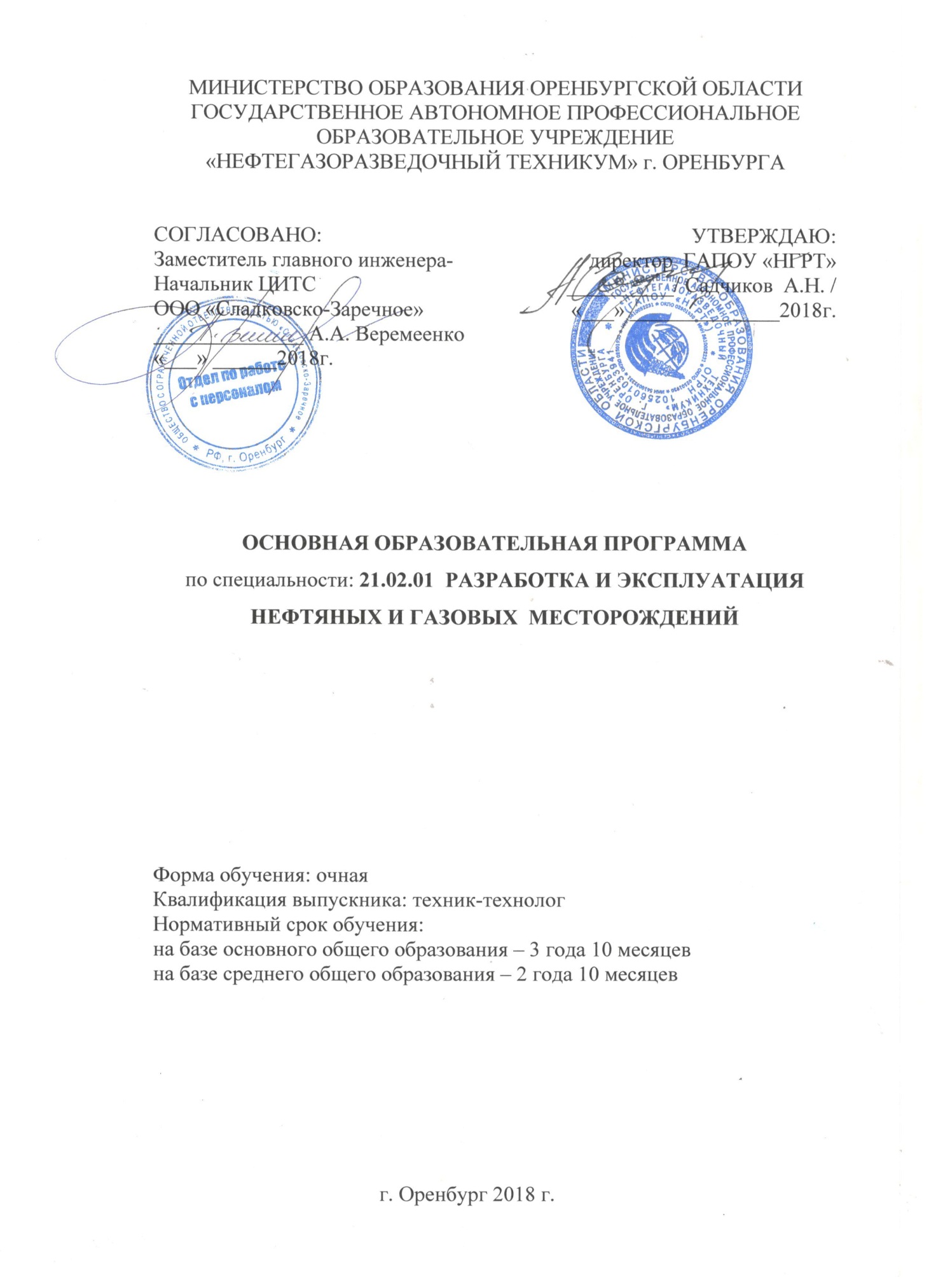 МИНИСТЕРСТВО ОБРАЗОВАНИЯ ОРЕНБУРГСКОЙ ОБЛАСТИГОСУДАРСТВЕННОЕ АВТОНОМНОЕ ПРОФЕССИОНАЛЬНОЕОБРАЗОВАТЕЛЬНОЕ УЧРЕЖДЕНИЕ«НЕФТЕГАЗОРАЗВЕДОЧНЫЙ ТЕХНИКУМ» г. ОРЕНБУРГАОСНОВНАЯ ОБРАЗОВАТЕЛЬНАЯ ПРОГРАММАпо специальности: 21.02.01  РАЗРАБОТКА И ЭКСПЛУАТАЦИЯ  НЕФТЯНЫХ И ГАЗОВЫХ  МЕСТОРОЖДЕНИЙФорма обучения: очнаяКвалификация выпускника: техник-технологНормативный срок обучения:на базе основного общего образования – 3 года 10 месяцевна базе среднего общего образования – 2 года 10 месяцевг. Оренбург 2018 г.Программа подготовки специалистов среднего звена разработана в соответствии с Федеральным государственным образовательным стандартом среднего профессионального образования по специальности 21.02.01 Разработка и эксплуатация нефтяных и газовых месторождений утвержденного приказом Министерства образования и науки Российской Федерации от 12.05. 2014 г. № 482.Разработчик: Государственное автономное профессиональное образовательное учреждение «Нефтегазоразведочный  техникум»  г. Оренбурга Директор                                                              А.Н СадчиковСодержаниеРаздел 1 Общие положения1.1Нормативно-правовые основы разработки программы подготовки специалистов среднего звена1.2	Нормативный срок освоения основной профессиональной образовательной программы подготовки специалистов среднего звенаРаздел 2 Характеристика профессиональной деятельности выпускников и требования к результатам освоения ППССЗ2.1	Область и объекты профессиональной деятельности2.1	Виды профессиональной деятельности и компетенцииРаздел 3. Документы, определяющие содержание и организацию образовательного процесса3.1	Учебный план (приложение 1)3.1.1	Перечень кабинетов, лабораторий, мастерских и др. для подготовки по специальности3.1.2	Пояснительная записка к учебному плану3.2	Программы дисциплин и профессиональных модулей3.2.1	Программы общеобразовательного цикла3.2.2	Программы дисциплин общего гуманитарного и социальноэкономического учебного цикла3.2.3	Программы дисциплин математического и общего естественнонаучного учебного цикла3.2.4	Программы дисциплин и профессиональных модулей профессионального учебного цикла.Программы общепрофессиональных дисциплинПрограммы профессиональных модулей3. 3 Календарный график учебного процесса (приложение 2)Раздел 4 Фактическое ресурсное обеспечения ППССЗ среднего профессионального образования по специальности4.1	Материально-техническое обеспечение реализации программы подготовки специалистов среднего звена4.2	Учебно-методическое и информационное обеспечение учебного процесса4.3	Кадровое обеспечение образовательного процессаРаздел 5 Оценка результатов освоения программы подготовки специалистов среднего звенаРАЗДЕЛ 1. ОБЩИЕ ПОЛОЖЕНИЯ1.1 Нормативно - правовые основы разработки программы подготовки специалистов среднего звена.Нормативно-правовую основу разработки программы подготовки специалистов среднего звена составляют:•	Федеральный закон от 29.12.2012 N 273-ФЗ "Об образовании в Российской Федерации";•	Федеральный государственный образовательный стандарт (ФГОС) по направлению подготовки по специальности 21.02.01 «Разработка и эксплуатация нефтяных и газовых месторождений» среднего профессионального образования утвержденный приказом Министерства образования и науки Российской Федерации от от 12 мая 2014 г. № 482;•	Федеральный государственный образовательный стандарт среднего ( полного) общего образования;•	Разъяснения ФИРО по формированию учебного плана основной профессиональной образовательной программы начального профессионального образования / среднего профессионального образования•	Рекомендации по реализации образовательной программы среднего (полного) общего образования в образовательных учреждениях начального профессионального и среднего профессионального образования в соответствии с федеральным базисным учебным планом и примерными учебными планами для общеобразовательных учреждений Российской Федерации, реализующих программы общего образования» (письмо Минобрнауки России от 29.05.2007 г № 03-1180), ( далее Рекомендации, 2007), определяющих профили получаемого профессионального образования, базовые и профильные общеобразовательные дисциплины и их объемные параметры, а также рекомендуемое распределение специальностей среднего профессионального образования.1.2	Нормативный срок освоения программы подготовки специалистов среднего звена.•	Нормативный срок освоения основной профессиональной образовательной программы: 3 года 10 месяцев;•	Образовательная база приема: основное общее образование•	Форма получения образования: очная;•	Присваиваемая квалификация: техник-технолог.РАЗДЕЛ 2. ХАРАКТЕРИСТИКА ПРОФЕССИОНАЛЬНОЙ ДЕЯТЕЛЬНОСТИ ВЫПУСКНИКОВ И ТРЕБОВАНИЯ К РЕЗУЛЬТАТАМ ОСВОЕНИЯ ППССЗ2.1 Область и объекты профессиональной деятельности2.1.1. Область профессиональной деятельности выпускникаОбласть профессиональной деятельности выпускников:-	организация и проведение работ в области разработки и эксплуатации нефтяных, газовых и газоконденсатных месторождений.2.1.2.	Объекты профессиональной деятельности выпускникаОбъектами профессиональной деятельности выпускников являются:-	технологические процессы разработки и эксплуатации нефтяных и газовых месторождений;-	нефтегазопромысловое оборудование и инструмент;-	техническая, технологическая и нормативная документация, первичные трудовые коллективы.2.2	Виды профессиональной деятельности выпускника1.	Проведение технологических процессов разработки и эксплуатации нефтяных и газовых месторождений.2.	Эксплуатация нефтегазопромыслового оборудования.3.	Организация деятельности коллектива исполнителей.4.	Выполнение работ по профессии 15832 «Оператор по исследованию скважин 4 разряда»Требования к результатам освоения программы подготовки специалистов среднего звена.Техник-технолог должен обладать общими компетенциями, включающими в себя способность:OK 1. Понимать сущность и социальную значимость своей будущей профессии, проявлять к ней устойчивый интерес.ОК 2. Организовывать собственную деятельность, выбирать типовые методы и способы выполнения профессиональных задач, оценивать их эффективность и качество.ОК 3. Принимать решения в стандартных и нестандартных ситуациях и нести за них ответственность.ОК 4. Осуществлять поиск и использование информации, необходимой для эффективного выполнения профессиональных задач, профессионального и личностного развития.ОК 5. Использовать информационно-коммуникационные технологии в профессиональной деятельности.ОК 6. Работать в коллективе и в команде, эффективно общаться с коллегами, руководством, потребителями.OK 7. Брать на себя ответственность за работу членов команды, за результат выполнения заданий.ОК 8. Самостоятельно определять задачи профессионального и личностного развития, заниматься самообразованием, осознанно планировать повышение квалификации.ОК 9. Ориентироваться в условиях частой смены технологий в профессиональной деятельности.Техник-технолог должен обладать профессиональными компетенциями, соответствующими основным видам профессиональной деятельности:1.	Проведение технологических процессов разработки и эксплуатации нефтяных и газовых месторождений.ПК 1.1. Контролировать и соблюдать основные показатели разработки месторождений.ПК 1.2. Контролировать и поддерживать оптимальные режимы разработки и эксплуатации скважин.ПК 1.3. Предотвращать и ликвидировать последствия аварийных ситуаций на нефтяных и газовых месторождениях.ПК 1.4. Проводить диагностику, текущий и капитальный ремонт скважин.ПК 1.5. Принимать меры по охране окружающей среды и недр.2.	Эксплуатация нефтегазопромыслового оборудования.ПК 2.1. Выполнять основные технологические расчеты по выбору наземного и скважинного оборудования.ПК 2.2. Производить техническое обслуживание нефтегазопромыслового оборудования.ПК 2.3. Осуществлять контроль за работой наземного и скважинного оборудования на стадии эксплуатации.ПК 2.4. Осуществлять текущий и плановый ремонт нефтегазопромыслового оборудования.ПК 2.5. Оформлять технологическую и техническую документацию по эксплуатации нефтегазопромыслового оборудования.3.	Организация деятельности коллектива исполнителей.ПК 3.1. Осуществлять текущее и перспективное планирование и организацию производственных работ на нефтяных и газовых месторождениях.ПК 3.2. Обеспечивать профилактику и безопасность условий труда на нефтяных и газовых месторождениях.ПК 3.3. Контролировать выполнение производственных работ по добыче нефти и газа, сбору и транспорту скважинной продукции.4 . Выполнение работ по профессии 15832 «Оператор по исследованию скважин 4 разряда»ПК 4.1 Выполнять работы по исследованию скважин и пластов.ПК 4.2 Обслуживать аппаратуру и оборудование, используемые при исследовании скважин и пластов.ПК 4.3 Обрабатывать и анализировать результаты исследования скважин и пластов.РАЗДЕЛ 3 ДОКУМЕНТЫ, ОПРЕДЕЛЯЮЩИЕ СОДЕРЖАНИЕ И ОРГАНИЗАЦИЮ ОБРАЗОВАТЕЛЬНОГО ПРОЦЕССА3.1Учебный план (приложение 1)3.1.1. Перечень кабинетов, лабораторий, мастерских и др. для подготовки по специальности.3.1.2	Пояснительная записка к учебному плану1. Настоящий рабочий учебный план программы подготовки специалистов среднего звена (далее ППССЗ) среднего профессионального образования (далее СПО) государственного автономного профессионального образовательного учреждения «Нефтегазоразведочный техникум» г. Оренбурга разработан на основе Федерального государственного образовательного стандарта СПО по специальности 21.02.01 «Разработка и эксплуатация нефтяных и газовых месторождений», утвержденного приказом Министерства образования и науки Российской Федерации № 482 от 12 мая 2014 г., зарегистрированного Министерством юстиции РФ (рег.№ 33323 от 29 июля 2014 г.).2. Рабочий учебный план вводится с 01.09.2018 г.3. Объем обязательных (аудиторных) учебных занятий студентов составляет 36 часов в неделю при максимальной учебной нагрузке студента 54 часа в неделю.4. Федеральный компонент среднего (полного) общего образования реализуется на первом курсе. Распределение обязательной учебной нагрузки на изучение общеобразовательных предметов в пределах программы подготовки специалистов среднего звена (ППССЗ) по специальности 21.02.01 Разработка и эксплуатация нефтяных и газовых месторождений с учетом профиля получаемого профессионального образования проведено в соответствии с:-	приказом Министерства образования РФ от 09.03 2004 года № 1312 (в редакции приказа Минобрнауки РФ от 01.02.2012. №74) "Об утверждении федерального базисного учебного плана и примерных учебных планов для образовательных учреждений РФ, реализующих программы общего образования";-	рекомендациями по реализации среднего (полного) общего образования в образовательных учреждениях СПО в соответствии с федеральным базисным учебным планом и примерными учебными планами для образовательных учреждений РФ, реализующих программы общего образования (письмо Минобрнауки РФ от 29.05.2007 г. № 03-1180);-   разъяснениями ФГУ «Федеральный институт развития образования» по реализации ФГОС среднего (полного) общего образования (профильное обучение) в пределах ОПОП СПО, формируемых на основе ФГОС СПО (одобрено научно-методическим советом ФГУ "ФИРО", протокол № 1 от 3 февраля 2011 года).На основании приказа Министерства образования и науки Российской Федерации от 07.06.2017 №506 «О внесении изменений в федеральный компонент государственных образовательных стандартов начального общего, основного общего и среднего (полного) общего образования, утверждённый приказом Министерства образования Российской Федерации от 05.03.2004 г. № 1089», решения предметной (цикловой) комиссии общеобразовательных дисциплин ГАПОУ «НГРТ» от 29.08.2017 г. введена дисциплина общеобразовательного цикла ОДБ.10  Астрономия в объеме 36 часов. Объемные параметры реализации федерального компонента государственного образовательного стандартасреднего (полного) общего образования, указанные в разъяснениях ФГУ «ФИРО» от 03.02.2011 г., уменьшены по следующим дисциплинам общеобразовательного цикла: Физики на 20 часов, Литературы на 2 часа, Иностранного языка на 2 часа, Истории на 2 часа, Обществознания (включая экономику и право) на 2 часа, Химии на 2 часа, Биологии на 2 часа, Математики на 2 часа, Информатики и ИКТ на 2 часа.Экзамены предусмотрены по:	учебным дисциплинам " Математика","Русский язык" - в письменной форме, профильной дисциплине "Физика"- в устной форме. По остальным дисциплинам общеобразовательного цикла по окончанию изучения проводятся дифференцированные зачеты.На основании писем министерства образования Оренбургской области № 01-23/1305 от 15.03.2016 г., № 01-23/1880 от 11.04.2016 г. в содержание учебных дисциплин «Обществознание», «История» введены дидактические единицы по православной культуре и культуре других религий, элементы, связанные с формированием антикоррупционного мировоззрения.5. В техникуме устанавливается шестидневная учебная неделя с одним выходным днем. Продолжительность одного учебного занятия 1 час 30 минут (два академических часа по 45 минут - пара, с пятиминутным перерывом).6. В период обучения на третьем курсе с юношами проводятся учебные сборы. Для подгрупп девушек часть учебного времени дисциплины «Безопасность жизнедеятельности», отведенного на изучение основ военной службы, использована на освоение медицинских знаний.7. Оценка качества освоения ППССЗ включает текущий контроль знаний, промежуточную и государственную итоговую аттестации обучающихся.В процессе обучения успеваемость студентов определяется оценками: «5» или «отлично»; «4» или «хорошо»; «3» или «удовлетворительно»; «2» или «неудовлетворительно»; «зачтено», «незачтено». Кроме традиционной системы оценок, возможны рейтинговая и накопительная системы оценивания знаний.Конкретные формы и процедуры текущего контроля знаний, промежуточной аттестации по каждой дисциплине и профессиональному модулю доводятся до сведения обучающихся в течении первых двух месяцев от начала обучения.Для аттестации обучающихся на соответствие их персональных достижений поэтапным требованиям ППССЗ (текущая и промежуточная аттестации) создаются фонды оценочных средств, позволяющие оценить знания, умения, практический опыт и освоенные компетенции.Фонды оценочных средств для промежуточной аттестации разрабатываются преподавателями техникума, рассматриваются на заседании предметной (цикловой) комиссии и утверждаются заместителем директора по учебной работе.Промежуточная аттестация в форме экзамена проводится в день, освобожденный от других форм учебной нагрузки. Если дни экзаменов чередуются с днями учебных занятий, время на подготовку к экзамену не выделяется и экзамен проводится на следующий день после завершения освоения соответствующей программы. Если 2 экзамена запланированы в рамках одной календарной недели без учебных занятий между ними, для подготовки ко второму экзамену, в том числе для проведения консультаций, предусмотрено не менее 2 дней.Промежуточная аттестация в форме зачета или дифференцированного зачета проводится за счет часов, отведенных на освоение соответствующей учебной дисциплины или профессионального модуля.8. Освоение учебных дисциплин и профессиональных модулей завершается одной из возможных форм промежуточной аттестации: зачет (з), дифференцированный зачет (дз), экзамен (э), экзамен (квалификационный), квалификационный экзамен.При освоении программы профессионального модуля ПМ.04 «Выполнение работ по профессии «Оператор по исследованию скважин» формой промежуточной аттестации по модулю является квалификационный экзамен, по его итогам возможно присвоение обучающемуся квалификации «Оператор по исследованию скважин 4 (четвертого) разряда». При освоении программ остальных профессиональных модулей формой промежуточной аттестации по модулю является экзамен (квалификационный), который представляет собой форму независимой оценки результатов обучения с участием работодателей. Экзамен (квалификационный) проверяет готовность студента к выполнению разного вида профессиональной деятельности и сформированность у него компетенций, определенных в разделе «Оценка качества освоения ППССЗ» ФГОС СПО. Условием допуска к экзамену (квалификационному) и квалификационному экзамену является успешное освоение студентами всех элементов программы профессионального модуля: теоретической части модуля (МДК) и практик.9. Консультации для студентов очной формы получения образования предусматриваются техникумом в объеме 4 часов на каждого студента и могут быть использованы: для помощи студентам, испытывающим затруднения при освоении учебного материала; для подготовки к экзаменам и др. Возможны следующие формы проведения консультаций: групповые, индивидуальные, письменные, устные и другие. Назначение, время и форма проведения консультаций определяется преподавателем, проведение их фиксируется в журнале консультаций. Учебная часть определяет максимальное количество часов консультаций пропорционально аудиторной часовой нагрузке по каждой учебной дисциплине и профессиональному модулю.10. Диапазон допустимых значений практикоориентированности для СПО для базовой подготовки лежит в пределах 50% - 65% и составляет для РУП значение 57%.11. Практика является обязательным разделом ППССЗ и представляет собой вид учебных занятий, обеспечивающих практикоориентированную подготовку обучающихся. При реализации ППССЗ предусматриваются следующие виды практик: учебная и производственная. Производственная практика состоит из двух этапов: практики по профилю специальности и преддипломной практики. Учебная и производственная практика (по профилю специальности) проводятся при освоении студентами профессиональных компетенций в рамках профессиональных модулей и реализуются концентрированно в несколько периодов.Практика проводится в соответствии с приказом Минобрнауки РФ от 18.04.2013 г. № 291 «Об утверждении Положения о практике обучающихся, осваивающих основные профессиональные образовательные программы среднего профессионального образования», а также с Положением о практике в ГАПОУ «НГРТ» .По учебной и производственной практике определена форма проведения промежуточной аттестации - дифференцированный зачет.Производственная практика проводится в организациях нефтегазовой отрасли на основании заключенных соглашений. Аттестация по итогам производственной практики проводится с учетом (или на основании) результатов, подтвержденных документами соответствующих организаций.12. При реализации ППССЗ по специальности предусмотрено выполнение:-	курсовой работы по МДК 01.01 Разработка нефтяных и газовых месторождений-	курсового проекта по МДК. 02.01 Эксплуатация нефтегазового оборудования;-	курсовой работы по МДК. 03.01 Основы организации и планирования производственных работ на нефтяных и газовых месторождениях.13. Государственная итоговая аттестация проводится в соответствии с Порядком проведения государственной итоговой аттестации по образовательным программам среднего профессионального образования, утвержденным приказом Министерства образования и науки Российской Федерации от 16 августа 2013 г. № 968, методическими рекомендациями по организации выполнения и защиты выпускной квалификационной работы в образовательных организациях, реализующих образовательные программы среднего профессионального образования по программам подготовки специалистов среднего звена, направленными письмом Министерства образования и науки Российской Федерации от 20 июля 2015 г. № 06-848, Положением о порядке проведения государственной итоговой аттестации в ГАПОУ «НГРТ», Едиными требованиями к оформлению и содержанию курсовых и дипломных проектов (работ) в ГАПОУ «НГРТ», программой государственной итоговой аттестации в ГАПОУ «НГРТ» по специальности 21.02.01 Разработка и эксплуатация нефтяных и газовых месторождений.Программа государственной итоговой аттестации разрабатывается преподавателями техникума, рассматривается на заседании предметной (цикловой) комиссии, Педагогического совета и утверждаются директором техникума после предварительного положительного заключения работодателей.Государственная итоговая аттестация включает подготовку и защиту выпускной квалификационной работы (дипломный проект). Обязательное требование - соответствие тематики выпускной квалификационной работы содержанию одного или нескольких профессиональных модулей.14. С целью удовлетворения потребности работодателей объем времени вариативной части циклов ППССЗ (900 часов) использован:-	на увеличение объема времени изучения общепрофессиональных дисциплин (100 часов): «Инженерная графика», «Электротехника и электроника», «Геология», «Техническая механика» по 25 часов соответственно в целях более глубокого и качественного формирования общих и профессиональных компетенций указанных в образовательном стандарте;-	на увеличение объема времени изучения профессиональных модулей (746 часов) в целях более глубокого и качественного формирования ОК 1-9 и ПК 1.1.-1.5-456 часов, ОК 1-9 и ПК2.1 -2.5-290 часов;-	на формирование профессиональных компетенций ПК 4.1 - 4.3 при изучении модуля ПМ.04 Выполнение работ по профессии «Оператор по исследованию скважин» - 54 часа.3.2	Программы дисциплин и профессиональных модулей3.2.1	Программы общеобразовательных дисциплинПрограмма ОДБ.01Русский язык Программа ОДБ. 02 Литература Программа ОДБ. 03 Иностранный языкПрограмма ОДБ.04 ИсторияПрограмма ОДБ.05 Обществознание (включая экономику и право)Программа ОДБ.06 ХимияПрограмма О ДБ. 07 БиологиПрограмма ОДБ.08 Физическая культураПрограмма ОДБ.09 Основы безопасности жизнедеятельностиПрограмма ОДБ.Ю АстрономияПрограмма ОДП. 10 МатематикаПрограмма ОДП. 11 Информатика и ИКТПрограмма ОДП. 12 Физика3.2.2	Аннотации программ дисциплин общего гуманитарного и социальноэкономического учебного циклаАннотация рабочей программы учебной дисциплины ОГСЭ.01 «Основы философии»1.1	Область применения рабочей программыРабочая программа учебной дисциплины ОГСЭ. 01 «Основы философии» является частью программы подготовки специалистов среднего звена в соответствии с ФГОС СПО по специальности 21.02.01 Разработка и эксплуатация нефтяных и газовых месторождений (базовой подготовки).1.2	Место учебной дисциплины в структуре программы подготовки:Учебная дисциплина ОГСЭ. 01 «Основы философии» относится к общему гуманитарному и социально-экономическому учебному циклу программы подготовки специалистов среднего звена.Для освоения учебной дисциплины необходимо предшествующее изучение учебных дисциплин ОДБ. 04 «История», ОДБ. 05 «Обществознание».Знания, умения, навыки, полученные при изучении учебной дисциплины ОГСЭ. 01 «Основы философии», будут использованы для освоения общих компетенций в ОГСЭ. 02 «История».1.3	Цели и задачи учебной дисциплины - требования к результатам освоения учебной дисциплины:Цель преподавания дисциплины направлена на формирование у студентов знаний прикладного характера, необходимых для выполнения основных социальных ролей, организации взаимодействия с окружающими людьми и социальными институтами.Основные задачи курса:-	ознакомить студентов с основными законами развития и функционирования природных и общественных систем;-	дать студенту знания, которые, будут способствовать формированию у них логического мышления, основ философского анализа общественных явлений, системы ценностных ориентаций и идеалов;-	помочь студенту преобразовать, систематизировать стихийно сложившиеся взгляды в обоснованное миропонимание;-	сформировать мировоззрение и способность ориентироваться в общественно - политических процессах.Процесс изучения учебной дисциплины ОГСЭ. 01 «Основы философии» направлен на формирование элементов следующих компетенций в соответствии с ФГОС СПО программой подготовки специалистов среднего звена:общих компетенций (ОК):OK 1. Понимать сущность и социальную значимость своей будущей профессии, проявлять к ней устойчивый интерес.ОК 2. Организовывать собственную деятельность, выбирать типовые методы и способы выполнения профессиональных задач, оценивать их эффективность и качество.ОК 3. Принимать решения в стандартных и нестандартных ситуациях и нести за них ответственность.ОК 4. Осуществлять поиск и использование информации, необходимой для эффективного выполнения профессиональных задач, профессионального и личностного развития.ОК 5. Использовать информационно-коммуникационные технологии в профессиональной деятельности.ОК 6. Работать в коллективе и команде, эффективно общаться с коллегами, руководством, потребителями.ОК 7. Брать на себя ответственность за работу членов команды (подчиненных), результат выполнения заданий.ОК 8. Самостоятельно определять задачи профессионального и личностного развития, заниматься самообразованием, осознанно планировать повышение квалификации.ОК 9. Ориентироваться в условиях частой смены технологий в профессиональной деятельности.В результате изучения обязательной части учебного цикла обучающийся должен:уметь:-	ориентироваться в наиболее общих философских проблемах бытия, познания, ценностей, свободы и смысла жизни как основах формирования культуры гражданина и будущего специалиста;знать:-	основные категории и понятия философии;-	роль философии в жизни человека и общества;-	основы философского учения о бытии;-	сущность процесса познания;-	основы научной, философской и религиозной картин мира;-	об условиях формирования личности, свободе и ответственности за сохранение жизни, культуры, окружающей среды;-	о социальных и этических проблемах, связанных с развитием и использованием достижений науки, техники и технологий.1.4	Количество часов на освоение рабочей программыМаксимальная учебная нагрузка 56 часов, в том числе: обязательная аудиторная учебная нагрузка - 48 часов; самостоятельная работа - 8 часов.1.5	Содержание учебной дисциплиныРаздел 1 Предмет философии и ее историяРаздел 2 Структура и основные направления философииАннотация рабочей программы учебной дисциплины ОГСЭ.02 «История»1.1	Область применения рабочей программыРабочая программа учебной дисциплины ОГСЭ. 02 «История» является частью программы подготовки специалистов среднего звена в соответствии с ФГОС СПО по специальности 21.02.01 Разработка и эксплуатация нефтяных и газовых месторождений (базовой подготовки).1.2	Место учебной дисциплины в структуре программы подготовки:Учебная дисциплина ОГСЭ. 02 «История» относится к общему гуманитарному и социально-экономическому учебному циклу программы подготовки специалистов среднего звена.Для освоения учебной дисциплины необходимо предшествующее изучение учебных дисциплин ОДБ. 04 «История», ОДБ. 05 «Обществознание».Знания, умения, навыки, полученные при изучении учебной дисциплины ОГСЭ. 02 «История», будут использованы для освоения общих компетенций в ОГСЭ. 01 «Основы философии».1.3	Цели и задачи учебной дисциплины - требования к результатам освоения учебной дисциплины:Цель: формирование представлений об особенностях развития современной России на основе осмысления важнейших событий и проблем российской и мировой истории последней четверти XX - начала XXI вв.Задачи:- рассмотреть основные этапы развития России на протяжении последних десятилетий XX - начала XXI вв.;-	показать направления взаимовлияния важнейших мировых событий и процессов на развитие современной России;-	сформировать целостное представление о месте и роли современной России в мире;-	показать целесообразность учета исторического опыта последней четверти XX века в современном социально-экономическом, политическом и культурном развитии России.Процесс изучения учебной дисциплины ОГСЭ. 02 «История» направлен на формирование элементов следующих компетенций в соответствии с ФГОС СПО программой подготовки специалистов среднего звена:общих компетенций (ОК):OK 1. Понимать сущность и социальную значимость своей будущей профессии, проявлять к ней устойчивый интерес.ОК 2. Организовывать собственную деятельность, выбирать типовые методы и способы выполнения профессиональных задач, оценивать их эффективность и качество.ОК 3. Принимать решения в стандартных и нестандартных ситуациях и нести за них ответственность.ОК 4. Осуществлять поиск и использование информации, необходимой для эффективного выполнения профессиональных задач, профессионального и личностного развития.ОК 5. Использовать информационно-коммуникационные технологии в профессиональной деятельности.ОК 6. Работать в коллективе и в команде, эффективно общаться с коллегами, руководством, потребителями.ОК 7. Брать на себя ответственность за работу членов команды, за результат выполнения заданий.ОК 8. Самостоятельно определять задачи профессионального и личностного развития, заниматься самообразованием, осознанно планировать повышение квалификации.ОК 9. Ориентироваться в условиях частой смены технологий в профессиональной деятельности.В результате изучения обязательной части учебного цикла обучающийся должен:уметь:-	ориентироваться в современной экономической, политической и культурной ситуации в России и мире;-	выявлять взаимосвязь российских, региональных, мировых социальноэкономических, политических и культурных проблем;знать:-	основные направления развития ключевых регионов мира на рубеже веков (XX и XXI вв.);-	сущность и причины локальных, региональных, межгосударственных конфликтов в конце XX - начале XXI вв.;-	основные процессы (интеграционные, поликультурные, миграционные и иные) политического и экономического развития ведущих государств и регионов мира;-	назначение ООН, НАТО, ЕС и других организаций и основные направления их деятельности;-	о роли науки, культуры и религии в сохранении и укреплении национальных и государственных традиций;-	содержание и назначение важнейших правовых и законодательных актов мирового и регионального значения1.4	Количество часов на освоение рабочей программыМаксимальная учебная нагрузка 56 часов, в том числе: обязательная аудиторная учебная нагрузка - 48 часов; самостоятельная работа - 8 часов.1.5	Содержание учебной дисциплиныРаздел 1 Международные отношения после второй мировой войныРаздел 2 Евроатлантическая цивилизация во второй половине XX - начале XXI века.Раздел 3 Страны Восточной Европы и государства СНЕ.Раздел 4 Страны Азии, Африки и Латинской Америки: проблемы модернизации.Раздел 5 Человечество на рубеже новой эры.Раздел 6 Мировая цивилизация: новые проблемы на рубеже.Аннотация рабочей программы учебной дисциплины ОГСЭ.ОЗ Иностранный язык1.1	Область применения рабочей программыПрименение программы учебной дисциплины является частью программы подготовки специалистов среднего звена в соответствии с ФЕОС по специальности СПО 21.02.01 Разработка и эксплуатация нефтяных и газовых месторождения (базовой подготовки).1.2	Место учебной дисциплины в структуре программы подготовкиУчебная дисциплина ОЕСЭ.04 «Иностранный язык» является дисциплиной общего гуманитарного и социально-экономического учебного цикла как базовая дисциплина в структуре программы подготовки специалистов среднего звена.Для освоения учебной дисциплины необходимо предшествующее изучение учебных дисциплин ОДБ.01 «Русский язык», ОДБ.ОЗ «Иностранный язык». Знания, умения, полученные при изучении учебной дисциплины ОЕСЭ.04 «Иностранный язык» будут использованы для освоения общих компетенций в ОП.04 «Реология», ИМ.01 «Проведение технологических процессов разработки и эксплуатации нефтяных и газовых месторождений», МДК.01.01 «Разработка нефтяных и газовых месторождений», МДК.01.02 «Эксплуатация нефтяных и газовых месторождений».1.3	Цели и задачи учебной дисциплины - требования к результатам освоения учебной дисциплиныРезультатом освоения учебной дисциплины является овладение обучающимися общими (ОК) компетенциями:В результате освоения учебной дисциплины обучающийся долженуметь:-	общаться (устно и письменно) на иностранном языке на профессиональные и повседневные темы;-	переводить (со словарем) иностранные тексты профессиональной направленности;-	самостоятельно совершенствовать устную и письменную речь, пополнять словарный запас.В результате освоения учебной дисциплины обучающийся должензнать:-лексический (1200 - 1400 лексических единиц) и грамматический минимум, необходимый для чтения и перевода (со словарем) иностранных текстов профессиональной направленности.1.4	Количество часов на освоение рабочей программыМаксимальная учебная нагрузка обучающегося 200 часов, в том числе:-	обязательная аудиторная - 168 часов,-	самостоятельная работа - 32 часа.1.5	Содержание учебной дисциплиныРаздел 1 Развивающий курс Раздел 2 Деловая поездка за границуРаздел 3 Работа с текстами профессиональной направленности Раздел 3.1 Материал общетехнической направленности Раздел 3.2 Технический английскийАннотация рабочей программы учебной дисциплины ОГСЭ.04 Физическая культура1.1	Область применения рабочей программыРабочая программа учебной дисциплины «Физическая культура» является частью программы подготовки специалистов среднего звена в соответствии с ФГОС СПО по специальности 21.02.01 Разработка и эксплуатация нефтяных и газовых месторождений (базовая подготовка).1.2	Место учебной дисциплины в структуре программы подготовкиУчебная дисциплина «Физическая культура» относится к общему гуманитарному и социально-экономическому учебному циклу программы подготовки специалистов среднего звена.Для освоения учебной дисциплины необходимо предшествующее изучение учебных дисциплин ОДБ 08 «Физическая культура».Знания, умения, компетенции, полученные при изучении учебной дисциплины, будут использованы для освоения общих компетенций в процессе учебной и производственной практики.1.3	Цели и задачи учебной дисциплины - требования к результатам освоения учебной дисциплиныПроцесс изучения учебной дисциплины направлен на формирование элементов следующих общих компетенций (ОК):ОК 2. Организовывать собственную деятельность, определять методы и способы выполнения профессиональных задач, оценивать их эффективность и качествоОК 3. Решать проблемы, оценивать риски и решения в нестандартных ситуацияхОК 6. Работать в коллективе и в команде, обеспечивать ее сплочение, эффективно общаться с коллегами, руководством, потребителямиВ результате освоения дисциплины обучающийся должен:уметь:использовать физкультурно-оздоровительную деятельность для укрепления здоровья, достижения жизненных и профессиональных целей;знать:о роли физической культуры в общем культурном, профессиональном и социальном развитии человека; основы здорового образа жизни.1.4	Количество часов на освоение рабочей программыМаксимальная учебная нагрузка обучающегося 336 часов, в том числе: обязательная аудиторная - 168 часа, самостоятельная работа - 168_часа.1.5	Содержание учебной дисциплиныРаздел 1 Научно-методические основы формирования физической культуры личности.Раздел 2 Учебно-практические основы физической культуры личности. Раздел 3 Профессионально-прикладная физическая подготовка (ППФП)3.2.3	Аннотации программ дисциплин математического и общего естественнонаучного учебного циклаАннотация рабочей программы учебной дисциплины ЕН.01 «Математика»1.1	Область применения рабочей программыПрименение программы учебной дисциплины является частью программы подготовки специалистов среднего звена в соответствии с ФГОС по специальности СПО 21.02.01 Разработка и эксплуатация нефтяных и газовых месторождений (базовой подготовки).1.2	Место учебной дисциплины в структуре программы подготовкиУчебная дисциплина ЕН.01 «Математика» является дисциплиной математического и общего естественнонаучного учебного цикла в структуре программы подготовки специалистов среднего звена.Для освоения учебной дисциплины необходимо предшествующее изучение учебных дисциплин ОДП. 12 «Физика», ОДП. 10 «Математика», ОДП. 11 «Информатика и ИКТ». Знания, умения, компетенции, полученные при изучении учебной дисциплины ЕН.01 «Математика» будут использованы для освоения профессиональных и общих компетенций в ПМ.01 «Проведение технологических процессов разработки и эксплуатации нефтяных и газовых месторождений», ПМ.02 «Эксплуатация нефтегазопромыслового оборудования», ПМ.05 «Выполнение работ по профессии «Оператор по исследованию скважин 4 разряда»».1.3	Цели и задачи учебной дисциплины - требования к результатам освоения учебной дисциплиныПроцесс изучения учебной дисциплины направлен на формирование элементов следующих компетенций в соответствии с ФЕОС СПО: а) общих (ОК):б) профессиональных (ПК):В результате освоения дисциплины обучающийся должен:Знать:-	значение математики в профессиональной деятельности и при освоении ППССЗ;-	основные математические методы решения прикладных задач в области профессиональной деятельности;-	основные понятия и методы математического анализа, линейной алгеб-ры, теории комплексных чисел, теории вероятностей и математической статистики;- основы интегрального и дифференциального исчисления Уметь:- решать прикладные задачи в области профессиональной деятельности1.4	Количество часов на освоение рабочей программыМаксимальная учебная нагрузка 96 часов, в том числе:-	обязательная аудиторная учебная нагрузка - 64 часа;-	самостоятельная работа - 32 часа1.5	Содержание учебной дисциплиныРаздел 1 Элементы линейной алгебры Раздел 2 Математический анализРаздел 3 Основы теории вероятности и математической статистикиАннотация рабочей программы учебной дисциплины ЕН.02 «Экологические основы природопользования»1.1	Область применения рабочей программыРабочая программа учебной дисциплины «Экологические основы природопользования» является частью программы подготовки специалистов среднего звена в соответствии с ФГОС СПО по специальности 21.02.01 Разработка и эксплуатация нефтяных и газовых месторождений (базовой подготовки).1.2	Место учебной дисциплины в структуре программы подготовкиУчебная дисциплина «Экологические основы природопользования» относится к математическому и общему естественнонаучному учебному циклу.1.3	Цели и задачи учебной дисциплины - требования к результатам освоения учебной дисциплиныПроцесс изучения учебной дисциплины «Экологические основы природопользования» направлен на формирование элементов следующих общих компетенций (ОК) в соответствии с ФГОС СПО по специальности21.02.01	Разработка и эксплуатация нефтяных и газовых месторождений (базовой подготовки):OK 1. Понимать сущность и социальную значимость своей будущей профессии, проявлять к ней устойчивый интерес.ОК 2. Организовывать собственную деятельность, выбирать типовые методы и способы выполнения профессиональных задач, оценивать их эффективность и качество.ОК 3. Принимать решения в стандартных и нестандартных ситуациях и нести за них ответственность.ОК 4. Осуществлять поиск и использование информации, необходимой для эффективного выполнения профессиональных задач, профессионального и личностного развития.OK 5. Использовать информационно-коммуникационные технологии в профессиональной деятельности.ОК 6. Работать в коллективе и команде, эффективно общаться с коллегами, руководством, потребителями.ОК 7. Брать на себя ответственность за работу членов команды (подчиненных), результат выполнения заданий.ОК 8. Самостоятельно определять задачи профессионального и личностного развития, заниматься самообразованием, осознанно планировать повышение квалификации.ОК 9. Ориентироваться в условиях частой смены технологий в профессиональной деятельности.Обучающийся должен обладать профессиональными компетенциями, соответствующими основным видам профессиональной деятельности:ПК 1.1. Контролировать и соблюдать основные показатели разработки месторождений.ПК 1.2. Контролировать и поддерживать оптимальные режимы разработки и эксплуатации скважин.ПК 1.3. Предотвращать и ликвидировать последствия аварийных ситуаций на нефтяных и газовых месторождениях.ПК 1.4. Проводить диагностику, текущий и капитальный ремонт скважин.ПК 1.5. Принимать меры по охране окружающей среды и недр.5.4.2.	Эксплуатация нефтегазопромыслового оборудования.ПК 2.1. Выполнять основные технологические расчеты по выбору наземного и скважинного оборудования.ПК 2.2. Производить техническое обслуживание нефтегазопромыслового оборудования.ПК 2.3. Осуществлять контроль работы наземного и скважинного оборудования на стадии эксплуатации.ПК 2.4. Осуществлять текущий и плановый ремонт нефтегазопромыслового оборудования.ПК 2.5. Оформлять технологическую и техническую документацию по эксплуатации нефтегазопромыслового оборудования.5.4.3.	Организация деятельности коллектива исполнителей.ПК 3.1. Осуществлять текущее и перспективное планирование и организацию производственных работ на нефтяных и газовых месторождениях.ПК 3.2. Обеспечивать профилактику и безопасность условий труда па нефтяных и газовых месторождениях.ПК 3.3. Контролировать выполнение производственных работ по добыче нефти и газа, сбору и транспорту скважинной продукции.5.4.4.	Участие в исследовании скважин для определения эффективности технологических процессов, увеличения нефтеотдачи пластов.ПК 4.1. Определять методы воздействия различными агентами на пласт и призабойную зону пласта в зависимости от геолого-физических параметров.ПК 4.2. Определять технологическую эффективность работ по увеличению нефтеотдачи пластов.ПК 4.3. Получать информацию для анализа и расчета эффективности проведения работ.ПК 4.4. Принимать участие в испытании опытных образцов оборудования и материалов, отработки новых технологических режимов.1.4	Количество часов на освоение рабочей программыМаксимальная учебная нагрузка обучающихся 48 часов в том числе: обязательная аудиторная учебная нагрузка обучающихся 32 часа; самостоятельная работа обучающихся 16 часов.1.5	Содержание учебной дисциплиныРаздел 1 Особенности взаимодействия общества и природыРаздел 2 Правовые и социальные вопросы природопользования3.2.4	Аннотации программ дисциплин и профессиональных модулей профессионального учебного цикла3.2.4.1	Аннотации программ общепрофессиональных дисциплин профессионального учебного циклаАннотация рабочей программы учебной дисциплины ОП.01 «Инженерная графика»1.1	Область применения рабочей программыРабочая программа учебной дисциплины ОП. 01 «Инженерная графика» является частью программы подготовки специалистов среднего звена в соответствии с ФГОС СПО по специальности 21.02.01 - Разработка и эксплуатация нефтяных и газовых месторождений (базовая подготовка)1.2	Место учебной дисциплины в структуре программы подготовкиУчебная дисциплина ОП. 01 «Инженерная графика» входит в профессиональный учебный цикл как общепрофессиональная дисциплина.Для освоения учебной дисциплины необходимо предшествующее изучение учебной дисциплины «Математика».Знания, умения, навыки, компетенции, полученные при изучении учебной дисциплины «Инженерная графика», будут использованы для освоения общих и профессиональных компетенций в профессиональном модуле ПМ 02 ««Эксплуатация нефтегазопромыслового оборудования» междисциплинарного курса «Эксплуатация нефтегазопромыслового оборудования» в разделе 1 «Проведение технологического обслуживания нефтегазопромыслового оборудования и выполнение основных технологических расчетов».С целью удовлетворения потребности работодателя вариативная часть в количестве 25 часов используется для освоения основных сведений о конструкторской документации, стандартизации и ЕСКД (Единая система конструкторской документации) в разделе 3 «Машиностроительное черчение» теме 3.1 «Изображения изделий на машиностроительных чертежах», теме 3.2 «Резьба, резьбовые изделия» Тема 3.4 «Эскизы деталей и рабочие чертежи», теме 3.6«Чтение и деталирование чертежей». Получения необходимых знаний по оформлению технологических схем по специальности в разделе 4 « Чертежи и схемы по специальности» теме 4.1 «Чтение и выполнение чертежей и схем». Освоения графического редактора «Компас 3 D» в разделе 5 «Общие сведения о машинной графике» теме Тема 5.1 «САПР на персональных компьютерах», теме 5.2 «Порядок и последовательность работы с системой Компас».1.3	Цели и задачи учебной дисциплины - требования к результатам освоения учебной дисциплиныВ результате освоения дисциплины обучающийся долженуметь:-	выполнять графические изображения технологического оборудования и технологических схем в ручной и машинной графике;-	выполнять комплексные чертежи геометрических тел и проекции точек, лежащих на их поверхности, в ручной и машинной графике;-	выполнять эскизы, технические рисунки и чертежи деталей, их элементов, узлов в ручной и машинной графике;-	оформлять технологическую и конструкторскую документацию в соответствии с действующей нормативно-технической документацией;-	читать чертежи, технологические схемы, спецификации и технологическую документацию по профилю специальности.В результате освоения учебной дисциплины обучающийся должензнать:-	законы, методы и приемы проекционного черчения;-	классы точности и их обозначение на чертежах;-	правила оформления и чтения конструкторской и технологической документации;-	правила выполнения чертежей, технических рисунков, эскизов и схем, геометрические построения и правила вычерчивания технических деталей;-	способы графического представления технологического оборудования и выполнения технологических схем в ручной и машинной графике;-	технику и принципы нанесения размеров;-	типы и назначение спецификации, правила их чтения и составления;-	требования государственных стандартов Единой системы конструкторской документации (далее - ЕСКД) и Единой системы технологической документации (далее - ЕСТД).Процесс изучения учебной дисциплины направлен на формирование элементов следующих компетенций в соответствии с ФЕОС СПО, программой подготовки специалистов среднего звена или программой подготовки квалифицированных рабочих, служащих:а) общих (ОК):OK 1. Понимать сущность и социальную значимость своей будущей профессии, проявлять к ней устойчивый интерес.ОК 2 . Организовывать собственную деятельность, определять методы и способы выполнения профессиональных задач, оценивать их эффективность и качество.ОК 3 . Решать проблемы, оценивать риски и принимать решения внестандартных ситуациях.OK 4 . Осуществлять поиск, анализ и оценку информации, необходимой для постановки и решения профессиональных задач, профессионального и личностного развития.ОК 5. Использовать информационно-коммуникационные технологии для совершенствования профессиональной деятельности.ОК 7 . Быть готовым к смене технологий в профессиональной деятельности.ОК 8. Самостоятельно определять задачи профессионального и личностного развития, заниматься самообразованием, осознанно планировать повышение квалификации.ОК 9. Ориентироваться в условиях частой смены технологий в профессиональной деятельности.б) профессиональных (ПК):ПК 1.4 .Проводить диагностику, текущий и капитальный ремонт скважинПК 2.1. Выполнять основные технологические расчеты по выбору наземного и скважинного оборудования.ПК 2.5. Оформлять технологическую и техническую документацию по эксплуатации нефтегазопромыслового оборудования.ПК 3.1.Осуществлять текущее и перспективное планирование и организацию производственных работ на нефтяных и газовых месторождениях.ПК 3.3. Контролировать выполнение производственных работ по добыче нефти и газа, сбору и транспорту скважинной продукции.1.4	Количество часов на освоение рабочей программыМаксимальная учебная нагрузка 120 часов, в том числе:-	обязательная аудиторная учебная нагрузка - 80 часов,-	самостоятельная работа - 40 часов.1.5	Содержание учебной дисциплиныРаздел 1 Г еометрическое черчениеРаздел 2 Проекционное черчение (основы начертательной геометрии)Раздел 3 Машиностроительное черчениеРаздел 4 Чертежи и схемы по специальностиРаздел 5 Общие сведения о машинной графикеАннотация рабочей программы учебной дисциплины ОП.02 «Электротехника и электроника»1.1	Область применения рабочей программыРабочая программа учебной дисциплины «Электротехника и электроника» является частью программы подготовки специалистов среднего звена в соответствии с ФГОС СПО по специальности 21.02.01 Разработка и эксплуатация нефтяных и газовых месторождений (базовой подготовки).1.2	Место учебной дисциплины в структуре программы подготовкиУчебная дисциплина «Электротехника и электроника» входит в профессиональный учебный цикл как общепрофессиональная дисциплина.1.3	Цели и задачи учебной дисциплины - требования к результатам освоения учебной дисциплиныПроцесс изучения учебной дисциплины «Электротехника и электроника» направлен на формирование элементов следующих общих (ОК) и профессиональных (ПК) компетенций в соответствии с ФГОС СПО по специальности21.02.01	Разработка и эксплуатация нефтяных и газовых месторождений (базовой подготовки):OK 1. Понимать сущность и социальную значимость своей будущей профессии, проявлять к ней устойчивый интерес.ОК 2. Организовывать собственную деятельность, определять методы и способы выполнения профессиональных задач, оценивать их эффективность и качество.ОК 3. Решать проблемы, оценивать риски и принимать решения в нестандартных ситуациях.ОК 4. Осуществлять поиск, анализ и оценку информации, необходимой для постановки и решения профессиональных задач, профессионального и личностного развития.ОК 5. Использовать информационно-коммуникационные технологии для совершенствования профессиональной деятельности.ОК 6. Работать в коллективе и команде, обеспечивать ее сплочение, эффективно общаться с коллегами, руководством, потребителями.ОК 7. Ставить цели, мотивировать деятельность подчиненных, организовывать и контролировать их работу с принятием на себя ответственности за результат выполнения заданий.ОК 8. Самостоятельно определять задачи профессионального и личностного развития, заниматься самообразованием, осознанно планировать повышение квалификации.ОК 9. Быть готовым к смене технологий в профессиональной деятельности.ПК 1.1. Контролировать и соблюдать основные показатели разработки месторождений.ПК 1.2. Контролировать и поддерживать оптимальные режимы разработки и эксплуатации скважин.ПК 1.3. Предотвращать и ликвидировать последствия аварийных ситуаций на нефтяных и газовых месторождениях.ПК 1.4. Проводить диагностику, текущий и капитальный ремонт скважин.ПК 1.5. Принимать меры по охране окружающей среды и недр.ПК 2.2. Производить техническое обслуживание нефтегазопромыслового оборудования.ПК 2.4. Осуществлять текущий и плановый ремонт нефтегазопромыслового оборудования.В результате изучения обязательной части учебного цикла обучающийся должен:уметь:-	подбирать устройства электронной техники, электрические приборы и оборудование с определенными параметрами и характеристиками;-	правильно эксплуатировать электрооборудование и механизмы передачи движения технологических машин и аппаратов;-	рассчитывать параметры электрических, магнитных цепей;-	снимать показания и пользоваться электроизмерительными приборами и приспособлениями;-	собирать электрические схемы;-	читать принципиальные, электрические и монтажные схемы;знать:-	классификацию электронных приборов, их устройство и область применения;-	методы расчета и измерения основных параметров электрических, магнитных цепей;-	основные законы электротехники;-	основные правила эксплуатации электрооборудования и методы измерения электрических величин;-	основы теории электрических машин, принцип работы типовых электрических устройств;-	основы физических процессов в проводниках, полупроводниках и диэлектриках;-	параметры электрических схем и единицы их измерения;-	принципы выбора электрических и электронных устройств и приборов;-	принципы действия, устройство, основные характеристики электротехнических и электронных устройств и приборов;-	свойства проводников, полупроводников, электроизоляционных, магнитных материалов;-	способы получения, передачи и использования электрической энергии;-	устройство, принцип действия и основные характеристики электротехнических приборов;-	характеристики и параметры электрических и магнитных полей1.4	Количество часов на освоение рабочей программыМаксимальная учебная нагрузка 120 часов, в том числе:-	обязательная аудиторная учебная нагрузка - 80 часов,-	самостоятельная работа - 40 часов.1.5	Содержание учебной дисциплиныРаздел 1 Электрические цепи постоянного токаРаздел 2 ЭлектромагнетизмРаздел 3 Электрические измерения и электроизмерительные приборыРаздел 4 Электрические цепи переменного токаРаздел 5 ТрансформаторыРаздел 6 Электрические машиныРаздел 7 Электронные приборыРаздел 8 Электронные устройстваРаздел 9 Интегральные схемы микроэлектроникиАннотация рабочей программы учебной дисциплины ОП.ОЗ «Метрология, стандартизация и сертификация»1.1	Область применения рабочей программыРабочая программа учебной дисциплины является частью программы подготовки специалистов среднего звена в соответствии с ФГОС СПО по специальности 21.02.01 Разработка и эксплуатация нефтяных и газовых месторождений (базовой подготовки).1.2	Место учебной дисциплины в структуре основной профессиональной образовательной программыУчебная дисциплина «Метрология, стандартизация и сертификация» входит в профессиональный учебный цикл как общепрофессиональная дисциплина.Для освоения учебной дисциплины необходимо предшествующее изучение учебных дисциплин «Физика», «Математика».Знания, умения, навыки, компетенции, полученные при изучении учебной дисциплины «Метрология, стандартизация и сертификация», будут использованы для освоения общих и профессиональных компетенций в профессиональном модуле «Проведение технологических процессов разработки и эксплуатации нефтяных и газовых месторождений» в разделе «Проведение диагностики, текущий и капитальный ремонт скважин».1.3	Цели и задачи учебной дисциплины - требования к результатам освоения учебной дисциплиныПроцесс изучения учебной дисциплины «Метрология, стандартизация и сертификация» направлен на формирование элементов общих компетенций (ОК) в соответствии с ФГОС СПО по специальности 21.02.02 Бурение нефтяных и газовых скважин (базовой подготовки):OK 1. Понимать сущность и социальную значимость своей будущей профессии, проявлять к ней устойчивый интерес.ОК 2. Организовывать собственную деятельность, определять методы и способы выполнения профессиональных задач, оценивать их эффективность и качество.ОК 3. Решать проблемы, оценивать риски и принимать решения в нестандартных ситуациях.ОК 4. Осуществлять поиск и использование информации, необходимой для эффективного выполнения профессиональных задач, профессионального и личностного развития.OK 5. Использовать информационно-коммуникационные технологии в профессиональной деятельности.ОК 6. Работать в коллективе и команде, эффективно общаться с коллегами, руководством, потребителями.ОК 7. Брать на себя ответственность за работу членов команды (подчиненных), результат выполнения заданий.ОК 8. Самостоятельно определять задачи профессионального и личностного развития, заниматься самообразованием, осознанно планировать повышение квалификации.ОК 9. Ориентироваться в условиях частой смены технологий в профессиональной деятельности.(также ПК)В результате освоения учебной дисциплины обучающийся должен: уметь:-	использовать в профессиональной деятельности документацию систем качества;-	оформлять технологическую и техническую документацию в соответствии с действующей нормативной базой;-	приводить несистемные величины измерений в соответствие с действующими стандартами и международной системой единиц СИ;-	применять требования нормативных документов к основным видам продукции (услуг) и процессов.знать:-	задачи стандартизации, ее экономическую эффективность;-	основные положения систем (комплексов) общетехнических и организационно-методических стандартов;-	основные понятия и определения метрологии, стандартизации, сертификации и документации систем качества;-	терминологию и единицы измерения величин в соответствии с действующими стандартами и международной системой единиц СИ;-	формы подтверждения качества1.4	Количество часов на освоение рабочей программыМаксимальная учебная нагрузка 72 часа, в том числе:-	обязательная аудиторная учебная нагрузка - 48 часов;-	самостоятельная работа - 24 часа.1.5	Содержание учебной дисциплиныРаздел 1 Метрология Раздел 2 Стандартизация Раздел 3 СертификацияАннотация рабочей программы учебной дисциплиныОП. 04. «Геология»1.1	Область применения рабочей программыРабочая программа учебной дисциплины «Геология» является частью программы подготовки специалистов среднего звена в соответствии с ФГОС СПО по специальности 21.02.01 Разработка и эксплуатация нефтяных и газовых месторождений (базовой подготовки).1.2	Место учебной дисциплины в структуре программы подготовкиУчебная дисциплина «Геология» входит профессиональный учебный цикл как общепрофессиональная дисциплина.Для освоения учебной дисциплины необходимо предшествующее изучение дисциплин «Химия», «Физика».Знания, умения, компетенции, полученные при изучении учебной дисциплины «Геология», будут использованы для освоения общих и профессиональных компетенций в профессиональном модуле «Проведение технологических процессов разработки и эксплуатации нефтяных и газовых месторождений» междисциплинарного курса «Разработка нефтяных и газовых месторождений», а также для прохождения учебной и производственной практик.С целью удовлетворения потребностей работодателя вариативная часть в количестве 25 часов направлена на изучение темы «Горные породы» и раздела «Основы поисков и разведки нефтяных и газовых месторождений».1.3	Цели и задачи учебной дисциплины - требования к результатам освоения учебной дисциплиныПроцесс изучения учебной дисциплины «Геология» направлен на формирование элементов следующих общих компетенций (ОК) и профессиональных компетенций (ПК) в соответствии с ФГОС СПО по специальности 21.02.01 Разработка и эксплуатация нефтяных и газовых месторождений (углубленной подготовки):OK 1. Понимать сущность и социальную значимость своей будущей профессии, проявлять к ней устойчивый интерес.ОК 2. Организовывать собственную деятельность, выбирать типовые методы и способы выполнения профессиональных задач, оценивать их эффективность и качество.ОК 3. Принимать решения в стандартных и нестандартных ситуациях и нести за них ответственность.ОК 4. Осуществлять поиск и использование информации, необходимой для эффективного выполнения профессиональных задач, профессионального и личностного развития.ОК 5. Использовать информационно-коммуникационные технологии в профессиональной деятельности.ОК 6. Работать в коллективе и в команде, эффективно общаться с коллегами, руководством, потребителями.ОК 7. Брать на себя ответственность за работу членов команды, за результат выполнения заданий.ОК 8. Самостоятельно определять задачи профессионального и личностного развития, заниматься самообразованием, осознанно планировать повышение квалификации.OK 9. Ориентироваться в условиях частой смены технологий в профессиональной деятельности.ПК 1.1. Контролировать и соблюдать основные показатели разработки месторождений.ПК 1.2. Контролировать и поддерживать оптимальные режимы разработки и эксплуатации скважин.ПК 1.3. Предотвращать и ликвидировать последствия аварийных ситуаций на нефтяных и газовых месторождениях.ПК 1.4. Проводить диагностику, текущий и капитальный ремонт скважин.ПК 2.1. Выполнять основные технологические расчеты по выбору наземного и скважинного оборудования.ПК 2.2. Производить техническое обслуживание нефтегазопромыслового оборудования.ПК 2.3. Осуществлять контроль за работой наземного и скважинного оборудования на стадии эксплуатации.ПК 2.4. Осуществлять текущий и плановый ремонт нефтегазопромыслового оборудования.ПК 2.5. Оформлять технологическую и техническую документацию по эксплуатации нефтегазопромыслового оборудования.ПК 3.1. Осуществлять текущее и перспективное планирование и организацию производственных работ на нефтяных и газовых месторождениях.ПК 3.2. Обеспечивать профилактику и безопасность условий труда на нефтяных и газовых месторождениях.ПК 3.3. Контролировать выполнение производственных работ по добыче нефти и газа, сбору и транспорту скважинной продукции.В результате освоения учебной дисциплины обучающийся должен уметь:-	вести полевые наблюдения и документацию геологических объектов, работать с горным компасом, описывать образцы горных пород, определять происхождение форм рельефа и отложений в различных породах по структуре обломков;-	читать и составлять по картам схематические геологические разрезы и стратиграфические колонки;-	определять по геологическим, геоморфологическим, физикографическим картам формы и элементы форм рельефа, относительный возраст пород;-	определять физические свойства минералов, структуру и текстуру горных пород;-	определять формы залегания горных пород и виды разрывных нарушений;-	определять физические свойства и геофизические поля;-	классифицировать континентальные отложения по типам;-	обобщать фациально-генетические признаки;-	определять элементы геологического строения месторождения;-	выделять промышленные типы месторождений полезных ископаемых;-	определять величину водопритоков в горные выработки и к различным водозаборным сооружениям;В результате освоения учебной дисциплины обучающийся должен знать:-	физические свойства и характеристику оболочек Земли, вещественный состав земной коры, общие закономерности строения и истории развития земной коры и размещения в ней полезных ископаемых;-	классификацию и свойства тектонических движений;-	генетические типы, возраст и соотношение с формами рельефа четвертичных отложений;-	эндогенные и экзогенные геологические процессы;-	геологическую и техногенную деятельность человека;-	строение подземной гидросферы;-	структуру и текстуру горных пород;-	физико-химические свойства горных пород;-	основы геологии нефти и газа;-	физические свойства и геофизические поля;-	особенности гидрогеологических и инженерно-геологических условий месторождений полезных ископаемых;-	основные минералы и горные породы;-	основные типы месторождений полезных ископаемых;-	основы гидрогеологии:-	круговорот воды в природе;-	происхождение подземных вод и их физические свойства;-	газовый и бактериальный состав подземных вод;-	воды зоны аэрации;-	грунтовые и артезианские воды;-	подземные воды в трещиноватых и закарстоватых породах;-	подземные воды и области развития многолетнемерзлых пород;-	минеральные, промышленные и термальные воды;-	условия обводненности месторождений полезных ископаемых;-	основы динамики подземных вод;-	основы инженерной геологии:-	горные породы как группы и их физико-механические свойства;-	основы поисков и разведки месторождений полезных ископаемых;-	основы фациального анализа;-	способы и средства изучения и съемки объектов горного производства;-	методы геоморфологических исследований и методы изучения стратиграфического расчленения;-	методы определения возраста геологических тел и восстановления геологических событий прошлого.1.4	Количество часов на освоение рабочей программыМаксимальная учебная нагрузка 120 часов, в том числе:-	обязательная аудиторная учебная нагрузка - 80 часов,-	самостоятельная работа - 40 часов.1.5	Содержание учебной дисциплиныРаздел 1 Основы общей геологии Раздел 2 Основы геологии нефти и газаРаздел 3 Основы поисков и разведки нефтяных и газовых месторождений Раздел 4 Нефтегазопромысловая геологияАннотация рабочей программы учебной дисциплины ОП.05 «Техническая механика»1.1	Область применения рабочей программыРабочая программа учебной дисциплины «Техническая механика» является частью программы подготовки специалистов среднего звена в соответствии с ФГОС СПО по специальности 21.02.01 Разработка и эксплуатация нефтяных и газовых месторождений (базовой подготовки).1.2	Место учебной дисциплины в структуре программы подготовкиУчебная дисциплина «Техническая механика» относится к общепрофессиональному циклу основной профессиональной образовательной программы.1.3	Цели и задачи учебной дисциплины - требования к результатам освоения учебной дисциплиныПроцесс изучения учебной дисциплины «Техническая механика» направлен на формирование элементов следующих общих компетенций (ОК) в соответствии с ФГОС СПО по специальности 21.02.01 Разработка и эксплуатация нефтяных и газовых месторождений (базовой подготовки):OK 1. Понимать сущность и социальную значимость своей будущей профессии, проявлять к ней устойчивый интерес.ОК 2. Организовывать собственную деятельность, выбирать типовые методы и способы выполнения профессиональных задач, оценивать их эффективность и качество.ОК 3. Принимать решения в стандартных и нестандартных ситуациях и нести за них ответственность.ОК 4. Осуществлять поиск и использование информации, необходимой для эффективного выполнения профессиональных задач, профессионального и личностного развития.ОК 5. Использовать информационно-коммуникационные технологии в профессиональной деятельности.ОК 6. Работать в коллективе и в команде, эффективно общаться с коллегами, руководством, потребителями.ОК 7. Брать на себя ответственность за работу членов команды, за результат выполнения заданий.ОК 8. Самостоятельно определять задачи профессионального и личностного развития, заниматься самообразованием, осознанно планировать повышение квалификации.ОК 9. Ориентироваться в условиях частой смены технологий в профессиональной деятельности.Должен обладать профессиональными компетенциями (ПК)ПК 1.1. Контролировать и соблюдать основные показатели разработки месторождений.ПК 1.2. Контролировать и поддерживать оптимальные режимы разработки и эксплуатации скважин.ПК 1.3. Предотвращать и ликвидировать последствия аварийных ситуаций на нефтяных и газовых месторождениях.ПК 1.4. Проводить диагностику, текущий и капитальный ремонт скважин.ПК 1.5. Принимать меры по охране окружающей среды и недр.ПК 2.1. Выполнять основные технологические расчеты по выбору наземного и скважинного оборудования.ПК 2.2. Производить техническое обслуживание нефтегазопромыслового оборудования.ПК 2.3. Осуществлять контроль за работой наземного и скважинного оборудования на стадии эксплуатации.ПК 2.4. Осуществлять текущий и плановый ремонт нефтегазопромыслового оборудования.ПК 2.5. Оформлять технологическую и техническую документацию по эксплуатации нефтегазопромыслового оборудования.ПК 3.1. Осуществлять текущее и перспективное планирование и организацию производственных работ на нефтяных и газовых месторождениях.ПК 3.2. Обеспечивать профилактику и безопасность условий труда на нефтяных и газовых месторождениях.ПК 3.3 Контролировать выполнение производственных работ по добыче нефти и газа, сбору и транспорту скважинной продукции.В результате изучения обязательной части учебного цикла обучающийся должен уметь:-	определять напряжения в конструкционных элементах;-	определять передаточное отношение;-	проводить расчет и проектировать детали и сборочные единицы общего назначения;-	проводить сборочно-разборочные работы в соответствии с характером соединений деталей и сборочных единиц;-	производить расчеты на сжатие, срез и смятие;-	производить расчеты элементов конструкций на прочность, жесткость и устойчивость;-	собирать конструкции из деталей по чертежам и схемам;-	читать кинематические схемы; знать:-	виды движений и преобразующие движения механизмы;-	виды износа и деформаций деталей и узлов;-	виды передач; их устройство, назначение, преимущества и недостатки, условные обозначения на схемах;-	кинематику механизмов, соединения деталей машин, механические передачи, виды и устройство передач;-	методику расчета конструкций на прочность, жесткость и устойчивость при различных видах деформации;-	методику расчета на сжатие, срез и смятие;-	назначение и классификацию подшипников;-	характер соединения основных сборочных единиц и деталей;-	основные типы смазочных устройств;-	типы, назначение, устройство редукторов;-	трение, его виды, роль трения в технике;- устройство и назначение инструментов и контрольно- измерительных приборов, используемых при техническом обслуживании и ремонте оборудования.1.4	Количество часов на освоение рабочей программыМаксимальная учебная нагрузка 120 часов, в том числе:-	обязательная аудиторная учебная нагрузка - 80 часов,-	самостоятельная работа - 40 часов.1.5	Содержание учебной дисциплиныРаздел 1 Теоретическая механика Раздел 2 Сопротивление материалов Раздел 3 Детали машинАннотация рабочей программы учебной дисциплины ОП.06 Информационные технологии в профессиональной деятельности1.1	Область применения рабочей программыРабочая программа учебной дисциплины является частью программы подготовки специалистов среднего звена по специальности СПО 21.02.01 Разработка и эксплуатация нефтяных и газовых месторождений (базовая подготовка).1.2	Место учебной дисциплины в структуре программы подготовкиУчебная дисциплина «Информационные технологии в профессиональной деятельности» входит в профессиональный учебный цикл как общепрофессиональная дисциплина.1.3	Цели и задачи учебной дисциплины - требования к результатам освоения учебной дисциплиныРезультатом освоения учебной дисциплины является овладение обучающимися профессиональными (ПК) и общими (ОК) компетенциями:	В результате освоения учебной дисциплины обучающийся долженуметь:- выполнять расчеты с использованием прикладных компьютерныхпрограмм;-	использовать сеть Интернет и ее возможности для организации оперативного обмена информацией;-	использовать технологии сбора, размещения, хранения, накопления, преобразования и передачи данных в профессионально ориентированных информационных системах;-	обрабатывать и анализировать информацию с применением программных средств и вычислительной техники;-	получать информацию в локальных и глобальных компьютерныхсетях:-	применять графические редакторы для создания и редактирования изображений;-	применять компьютерные программы для поиска информации, составления и оформления документов и презентаций;В результате освоения учебной дисциплины обучающийся должензнать:-	базовые системные программные продукты и пакеты прикладных программ (текстовые редакторы, электронные таблицы, системы управления базами данных, графические редакторы, информационно-поисковые системы);-	методы и средства сбора, обработки, хранения, передачи и накопления информации;-	общий состав и структуру персональных электронновычислительных машин и вычислительных систем;-	основные методы и приемы обеспечения информационной безопасности;-	основные положения и принципы автоматизированной обработки и передачи информации;-	основные принципы, методы и свойства информационных и телекоммуникационных технологий в профессиональной деятельности.1.4	Количество часов на освоение рабочей программыМаксимальная учебная нагрузка 96 часов, в том числе:-	обязательная аудиторная учебная нагрузка - 64 часа;-	самостоятельная работа - 32 часа.1.5	Содержание учебной дисциплиныРаздел 1 Автоматизированные рабочие места для решения профессиональных задачРаздел 2 Основные методы и средства обработки, хранения, передачи и накопления информацииРаздел 3 Технология сбора информацииРаздел 4 Технология обработки и преобразования информацииРаздел 5 Представление информацииАннотация рабочей программы учебной дисциплины ОП.07 Основы экономики1.1	Область применения рабочей программыРабочая программа учебной дисциплины ОП.07 «Основы экономики» является частью программы подготовки специалистов среднего звена в соответствии с ФГОС СПО по специальности 21.02.01 Разработка и эксплуатация нефтяных и газовых месторождений (базовой подготовки).1.2	Место учебной дисциплины в структуре программы подготовкиУчебная дисциплина ОП.07 «Основы экономики» входит в профессиональный учебный цикл как общепрофессиональная дисциплина.Для освоения учебной дисциплины необходимо предшествующее изучение учебной дисциплины «Обществознание».Знания, умения, навыки, полученные при изучении учебной дисциплины ОП.07 «Основы экономики», будут использованы для освоения общих и профессиональных компетенций в профессиональном модуле «Организация деятельности коллектива исполнителей»1.3	Цели и задачи учебной дисциплины - требования к результатам освоения учебной дисциплиныПроцесс изучения учебной дисциплины направлен на формирование элементов следующих компетенций в соответствии с ФГОС СПО, программой подготовки специалистов среднего звена:а) общих (ОК):OK 1. Понимать сущность и социальную значимость своей будущей профессии, проявлять к ней устойчивый интерес.ОК 2. Организовывать собственную деятельность, выбирать типовые методы и способы выполнения профессиональных задач, оценивать их эффективность и качество.ОК 3. Принимать решения в стандартных и нестандартных ситуациях и нести за них ответственность.ОК 4. Осуществлять поиск и использование информации, необходимой для эффективного выполнения профессиональных задач, профессионального и личностного развития.ОК 5. Использовать информационно-коммуникационные технологии в профессиональной деятельности.ОК 6. Работать в коллективе и команде, эффективно общаться с коллегами, руководством, потребителями.ОК 7. Брать на себя ответственность за работу членов команды (подчиненных), результат выполнения заданий.ОК 8. Самостоятельно определять задачи профессионального и личностного развития, заниматься самообразованием, осознанно планировать повышение квалификации.ОК 9. Ориентироваться в условиях частой смены технологий в профессиональной деятельности.б) профессиональных (ПК):ПК 1.1. Контролировать и соблюдать основные показатели разработки месторождений.ПК 1.2. Контролировать и поддерживать оптимальные режимы разработки и эксплуатации скважин.ПК 1.3. Предотвращать и ликвидировать последствия аварийных ситуаций на нефтяных и газовых месторождениях.ПК 1.4. Проводить диагностику, текущий и капитальный ремонт скважин.ПК 2.1. Выполнять основные технологические расчеты по выбору наземного и скважинного оборудования.ПК 2.2. Производить техническое обслуживание нефтегазопромыслового оборудования.ПК 2.3. Осуществлять контроль за работой наземного и скважинного оборудования на стадии эксплуатации.ПК 2.4. Осуществлять текущий и плановый ремонт нефтегазопромыслового оборудования.ПК 2.5. Оформлять технологическую и техническую документацию по эксплуатации нефтегазопромыслового оборудования.ПК 3.1. Осуществлять текущее и перспективное планирование и организацию производственных работ на нефтяных и газовых месторождениях.ПК 3.2. Обеспечивать профилактику и безопасность условий труда на нефтяных и газовых месторождениях.ПК 3.3. Контролировать выполнение производственных работ по добыче нефти и газа, сбору и транспорту скважинной продукции.В результате освоения дисциплины обучающийся должен:Знать:-	действующие законодательные и нормативные акты, регулирующие производственно-хозяйственную деятельность;-	основные технико-экономические показатели деятельности организации;-	методики расчета основных технико-экономических показателей деятельности организации;-	методы управления основными и оборотными средствами и оценки эффективности их использования;-	механизмы ценообразования на продукцию (услуги), формы оплаты труда в современных условиях;-	основные принципы построения экономической системы организации;-	основы маркетинговой деятельности, менеджмента и принципы делового общения;-	основы организации работы коллектива исполнителей;-	основы планирования, финансирования и кредитования организации;-	особенности менеджмента в области профессиональной деятельности;-	общую производственную и организационную структуру организации;-	современное состояние и перспективы развития отрасли, организацию хозяйствующих субъектов в рыночной экономике;-	состав материальных, трудовых и финансовых ресурсов организации, показатели их эффективного использования;-	способы экономии ресурсов, основные энерго- и материалосберегающие технологии;-	формы организации и оплаты труда.Уметь:-	находить и использовать необходимую экономическую информацию;-	определять организационно-правовые формы организаций;-	определять состав материальных, трудовых и финансовых ресурсов организации;-	оформлять первичные документы по учету рабочего времени, выработки, заработной платы, простоев;-	рассчитывать основные технико-экономические показатели деятельности подразделения (организации).1.4	Количество часов на освоение рабочей программыМаксимальная учебная нагрузка 72 часа, в том числе:-	обязательная аудиторная учебная нагрузка - 48 часов,-	самостоятельная работа - 24 часа.1.5	Содержание учебной дисциплиныРаздел 1 Предприятие в условиях рынкаРаздел 2 Производственные ресурсы предприятияРаздел 3 Управление и планирование деятельности предприятияАннотация рабочей программы учебной дисциплины ОП. 08 Правовые основы профессиональной деятельности1.1	Область применения рабочей программыРабочая программа учебной дисциплины является частью подготовки специалистов среднего звена в соответствии с ФГОС по специальности21.02.01	«Разработка и эксплуатация нефтяных и газовых месторождений» (базовой подготовки)Рабочая программа учебной дисциплины может быть использована в дополнительном профессиональном образовании в рамках реализации программ переподготовки кадров в учреждениях ПО1.2	Место учебной дисциплины в структуре программы подготовкиУчебная дисциплина ОП. 08 «Правовые основы профессиональной деятельности» является дисциплиной общепрофессионального цикла в структуре основной профессиональной образовательной программы по специальности.Для освоения учебной дисциплины необходимо предшествующее изучение учебных дисциплин «Право», «Обществознание».Знания, умения, навыки, компетенции, полученные при изучении учебной дисциплины «Правовые основы профессиональной деятельности» будут использованы для освоения общих и профессиональных компетенций в профессиональном модуле ПМ 03 МДК.03.01. Основы организации и планирования производственных работ на буровой1.3	Цели и задачи учебной дисциплины - требования к результатам освоения учебной дисциплиныВ результате освоения учебной дисциплины обучающийся долженуметь:-	анализировать и оценивать результаты и последствия деятельности (бездействия) с правовой точки зрения;-	защищать свои права в соответствии с гражданским, гражданскопроцессуальным и трудовым законодательством;-	использовать нормативно-правовые документы, регламентирующие профессиональную деятельность.В результате освоения учебной дисциплины обучающийся должензнать:-	виды административных правонарушений и административной ответственности;-	классификацию, основные виды и правила составления нормативных документов;-	нормы защиты нарушенных прав и судебный порядок разрешения споров;-	организационно-правовые формы юридических лиц;-	основные положения Конституции Российской Федерации, действующие - законодательные и иные нормативно-правовые акты, регулирующие правоотношения в процессе профессиональной (трудовой) деятельности;-	нормы дисциплинарной и материальной ответственности работника;-	понятие правового регулирования в сфере профессиональной деятельности;-	порядок заключения трудового договора и основания его прекращения;-	права и обязанности работников в сфере профессиональной деятельности;-	права и свободы человека и гражданина, механизмы их реализации;-	правовое положение субъектов предпринимательской деятельности;-	роль государственного регулирования в обеспечении занятости населения.Результатом освоения учебной дисциплины «Правовые основы профессиональной деятельности» является овладение обучающимися видом профессиональной деятельности , в том числе общими (ОК) компетенциями:1.4	Рекомендуемое количество часов на освоение рабочей программы учебной дисциплиныМаксимальная учебная нагрузка обучающегося 48 часов, в том числе:-	обязательная аудиторная учебная нагрузка обучающегося 32 часов;-	самостоятельная работа обучающегося 16 часов1.5	Содержание учебной дисциплиныРаздел 1 Конституционное правоРаздел 2 Правовое положение субъектов предпринимательской деятельностиРаздел 3 Труд и социальная защитаАннотация рабочей программы учебной дисциплины ОП.09 «Охрана труда»1.1	Область применения рабочей программыРабочая программа учебной дисциплины ОП.09 «Охрана труда» является частью программы подготовки специалистов среднего звена в соответствии с ФГОС СПО по специальности 21.02.01 Разработка и эксплуатация нефтяных и газовых месторождений (базовой подготовки).1.2	Место учебной дисциплины в структуре программы подготовкиУчебная дисциплина ОП.09 «Охрана труда» входит в профессиональный цикл как общепрофессиональная дисциплина в структуре программы подготовки специалистов среднего звена.1.3	Цели и задачи учебной дисциплины - требования к результатам освоения учебной дисциплиныПроцесс учебной дисциплины ОП.09 «Охрана труда» направлен на формирование элементов следующих общих (ОК) и профессиональных компетенций (ПК) в соответствии с ФГОС СПО по специальности 21.02.01 Разработка и эксплуатация нефтяных и газовых месторождений (базовой подготовки):OK 1. Понимать сущность и социальную значимость своей будущей профессии, проявлять к ней устойчивый интерес.ОК 2. Организовывать собственную деятельность, определять методы и способы выполнения профессиональных задач, оценивать их эффективность и качество.ОК 3. Решать проблемы, оценивать риски и принимать решения в нестандартных ситуациях.ОК 4. Осуществлять поиск, анализ и оценку информации, необходимой для постановки и решения профессиональных задач, профессионального и личностного развития.ОК 5. Использовать информационно-коммуникационные технологии для совершенствования профессиональной деятельности.ОК 6. Работать в коллективе и команде, обеспечивать ее сплочение, эффективно общаться с коллегами, руководством, потребителями.OK 7. Ставить цели, мотивировать деятельность коллектива исполнителей, организовывать и контролировать их работу с принятием на себя ответственности за результат выполнения заданий.ОК 8. Самостоятельно определять задачи профессионального и личностного развития, заниматься самообразованием, осознанно планировать повышение квалификации.ОК 9. Быть готовым к смене технологий в профессиональной деятельности.ПК 1.1. Контролировать и соблюдать основные показатели разработки месторождений.ПК 1.2. Контролировать и поддерживать оптимальные режимы разработки и эксплуатации скважин.ПК 1.3. Предотвращать и ликвидировать последствия аварийных ситуаций на нефтяных и газовых месторождениях.ПК 1.4. Проводить диагностику, текущий и капитальный ремонт скважин.ПК 2.1. Выполнять основные технологические расчеты по выбору наземного и скважинного оборудования.ПК 2.2. Производить техническое обслуживание нефтегазопромыслового оборудования.ПК 2.3. Осуществлять контроль за работой наземного и скважинного оборудования на стадии эксплуатации.ПК 2.4. Осуществлять текущий и плановый ремонт нефтегазопромыслового оборудования.ПК 2.5. Оформлять технологическую и техническую документацию по эксплуатации нефтегазопромыслового оборудования.ПК 3.1. Осуществлять текущее и перспективное планирование и организацию производственных работ на нефтяных и газовых месторождениях.ПК 3.2. Обеспечивать профилактику и безопасность условий труда на нефтяных и газовых месторождениях.ПК 3.3. Контролировать выполнение производственных работ по добыче нефти и газа, сбору и транспорту скважинной продукции.В результате освоения учебной дисциплины обучающийся должен: уметь:-	вести документацию установленного образца по охране труда, соблюдать сроки ее заполнения и условия хранения;-	использовать экобиозащитную и противопожарную технику, средства коллективной и индивидуальной защиты;-	определять и проводить анализ опасных и вредных факторов в сфере профессиональной деятельности;-	оценивать состояние безопасности туда на производственном объекте;-	применять безопасные приемы труда на территории предприятия и в производственных помещениях;-	проводить аттестацию рабочих мест по условиям труда, в т.ч. оценку условий труда и травмобезопасности;-	инструктировать подчиненных работников (персонал) по вопросам охраны труда;-	соблюдать правила безопасности, производственной санитарии и пожарной безопасности.знать:-	законодательство в области охраны труда;-	нормативные документы по охране труда и здоровья, основы профгигиены, профсанитарии и пожаробезопасности;-	правила и нормы охраны труда, личной и производственной санитарии и противопожарной защиты;-	правовые и организационные основы охраны труда на предприятии, систему мер по безопасной эксплуатации опасных производственных объектов и снижению вредного воздействия на окружающую среду, профилактические мероприятия по охране труда и производственной санитарии;-	возможные опасные и вредные факторы и средства защиты;-	действие токсичных веществ на организм человека;-	категорирование производств по взрывопожароопасности;-	меры предупреждения пожаров и взрывов;-	общие требования безопасности на территории предприятия и производственных помещениях;-	основные причины возникновения пожаров и взрывов;-	особенности обеспечения безопасных условий труда на производстве;-	порядок хранения и использования средств коллективной и индивидуальной защиты;-	предельно допустимые концентрации (ПДК) и индивидуальные средства защиты;-	права и обязанности работников в области охраны труда;-	виды и правила проведения инструктажей по охране труда;-	правила безопасной эксплуатации установок и аппаратов;-	возможные последствия несоблюдения технологических процессов и производственных инструкций подчиненными работниками (персоналом), фактические или потенциальные последствия собственной деятельности (или бездействия) и их влияние на уровень безопасности труда;-	принципы прогнозирования развития событий и оценки последствий при техногенных чрезвычайных ситуациях и стихийных явлениях;-	средства и методы повышения безопасности технических средств и технологических процессов.1.4	Количество часов на освоение рабочей программыМаксимальная учебная нагрузка обучающегося 48 часов, в том числе:-	обязательная аудиторная учебная нагрузка обучающегося 32 часа;-	самостоятельная работа обучающегося 16 часов.1.5	Содержание учебной дисциплиныРаздел 1 Идентификация и воздействие на человека негативных факторов производственной средыРаздел 2 Защита человека от вредных и опасных производственных факторовРаздел 3 Обеспечение комфортных условий для трудовой деятельностиРаздел 4 Эргономические и психофизиологические основы безопасности трудаРаздел 5 Управление безопасностью трудаРаздел 6 Пожарная безопасность на объектах нефтегазодобычиАннотация рабочей программы учебной дисциплины ОП.10 «Безопасность жизнедеятельности»1.1	Область применения рабочей программыРабочая программа учебной дисциплины ОП.10 «Безопасность жизнедеятельности» является программы подготовки специалистов среднего звена в соответствии с ФГОС по специальности 21.02.01 Разработка и эксплуатация нефтяных и газовых месторождений (базовой подготовки).1.2	Место учебной дисциплины в структуре программы подготовкиУчебная дисциплина ОП.10 «Безопасность жизнедеятельности» является дисциплиной профессионального учебного цикла в структуре программы подготовки специалистов среднего звена.Для освоения дисциплины необходимо предшествующее изучение учебных дисциплин ОДБ.09 «ОБЖ», ОДБ.06 «Химия», ОДБ.07 «Биология», ОДП. 12 «Физика», ОДБ.04 «История».Знания, полученные при изучении данной дисциплины, позволяют грамотно действовать в различных чрезвычайных ситуациях.1.3	Цели и задачи учебной дисциплины - требования к результатам освоения учебной дисциплиныВ результате освоения учебной дисциплины обучающийся долженуметь:-	организовывать и проводить мероприятия по защите работающих и населения от негативных воздействий чрезвычайных ситуаций;-	предпринимать профилактические меры для снижения уровня опасностей различного вида и их последствий в профессиональной деятельности и быту;-	использовать средства индивидуальной и коллективной защиты от оружия массового поражения;-	применять первичные средства пожаротушения;-	ориентироваться в перечне военно-учетных специальностей и самостоятельно определять среди них родственные полученной специальности;-	применять профессиональные знания в ходе исполнения обязанностей военной службы на воинских должностях в соответствии с полученной специальностью;-	владеть способами бесконфликтного общения и саморегуляции в повседневной деятельности и экстремальных условиях военной службы;-	оказывать первую помощь пострадавшим.В результате освоения дисциплины обучающийся должен знать:-	принципы обеспечения устойчивости объектов экономики, прогнозирования развития событий и оценки последствий при техногенных чрезвычайных ситуациях и стихийных явлениях, в том числе в условиях противодействия терроризму как серьезной угрозе национальной безопасности России;-	основные виды потенциальных опасностей и их последствия в профессиональной деятельности и быту, принципы снижения вероятности их реализации;-	основы военной службы и обороны государства;-	задачи и основные мероприятия гражданской обороны;-	способы защиты населения от оружия массового поражения;-	меры пожарной безопасности и правила безопасного поведения при пожарах;-	организацию и порядок призыва граждан на военную службу и поступления на неё в добровольном порядке;-	основные виды вооружения, военной техники и специального снаряжения, состоящих на вооружении (оснащении) воинских подразделений, в которых имеются военно-учетные специальности, родственные специальностям СПО;-	область применения получаемых профессиональных знаний при исполнении обязанностей военной службы;-	порядок и правила оказания первой помощи пострадавшим.Результатом освоения учебной дисциплины является овладение обучающимися профессиональными (ПК) и общими (ОК) компетенциями:1.4	Количество часов на освоение программы дисциплиныМаксимальная учебная нагрузка 102 часа, в том числе:-	обязательная аудиторная учебная нагрузка - 68 часов,-	самостоятельная работа - 34 часа.1.5	Содержание учебной дисциплиныРаздел 1. Гражданская оборона.Раздел 2. Основы военной службы.Раздел 3. Учебные сборы по основам военной службы.3.2.4.2	Аннотации программ профессиональных модулей профессионального учебного циклаАннотация рабочей программы профессионального модуля ПМ. 01 «Проведение технологических процессов разработки и эксплуатации нефтяных и газовых месторождений»1.1	Область применения рабочей программыРабочая программа профессионального модуля ПМ. 01 «Проведение технологических процессов разработки и эксплуатации нефтяных и газовых месторождений»является частью программы подготовки специалистов среднего звена в соответствии с ФГОС по специальности СПО 21.02.01 Разработка и эксплуатация нефтяных и газовых месторождений (базовой подготовки) в части освоения основного вида профессиональной деятельности (ВПД): «Проведение технологических процессов разработки и эксплуатации нефтяных и газовых месторождений» и соответствующих профессиональных компетенций (ПК):ПК 1.1. Контролировать и соблюдать основные показатели разработки месторождений.ПК 1.2. Контролировать и поддерживать оптимальные режимы разработки и эксплуатации скважин.ПК 1.3. Предотвращать и ликвидировать последствия аварийных ситуаций на нефтяных и газовых месторождениях.ПК 1.4. Проводить диагностику, текущий и капитальный ремонт скважин.ПК 1.5. Принимать меры по охране окружающей среды и недр.1.2	Цели и задачи профессионального модуля - требования к результатам освоения профессионального модуляС целью овладения указанным видом профессиональной деятельности и соответствующими профессиональными компетенциями обучающийся в ходе освоения профессионального модуля должен:иметь практический опыт:-	контроля за основными показателями разработки месторождений;-	контроля и поддержания оптимальных режимов разработки и эксплуатации скважин;-	предотвращения и ликвидации последствий аварийных ситуаций на нефтяных и газовых месторождениях;-	проведения диагностики, текущего и капитального ремонта скважин;-	защиты окружающей среды и недр от техногенных воздействий производства;уметь:-	определять свойства конструкционных и строительных материалов, горных пород и грунтов, осуществлять их выбор при сооружении и ремонте трубопроводов и хранилищ;-	обрабатывать геологическую информацию о месторождении;-	обосновывать выбранные способы разработки нефтяных и газовых месторождений;-	проводить анализ процесса разработки месторождений;-	использовать средства автоматизации технологических процессов добычи нефти и газа;-	проводить исследования нефтяных и газовых скважин и пластов;-	использовать результаты исследования скважин и пластов;-	разрабатывать геолого-технические мероприятия по поддержанию и восстановлению работоспособности скважин;-	готовить скважину к эксплуатации;-	устанавливать технологический режим работы скважины и вести за ним контроль;-	использовать экобиозащитную технику;знать:-	строение и свойства материалов, их маркировку, методы исследования;-	классификацию материалов, металлов и сплавов;-	основы технологических методов обработки материалов;-	геофизические методы контроля технического состояния скважины;-	требования рациональной разработки нефтяных и газовых месторождений;-	технологию сбора и подготовки скважинной продукции;-	нормы отбора нефти и газа из скважин и пластов;-	методы воздействия на пласт и призабойную зону;-	способы добычи нефти;-	проблемы в скважине: пескообразование, повреждение пласта, отложения парафинов, эмульгирование нефти в воде и коррозию;-	особенности обеспечения безопасных условий труда в сфере профессиональной деятельности;-	правовые, нормативные и организационные основы охраны труда нефтегазодобывающей организации1.3	Количество часов на освоение рабочей программы профессионального модуляВсего - 1596 часов, в том числе:-	максимальной учебной нагрузки обучающегося - 1272 часов, включая:-	обязательной аудиторной учебной нагрузки обучающегося - 848 часов; самостоятельной работы обучающегося - 424 часов:-	учебной и производственной практики - 324 часа.1.4	Результаты освоения профессионального модуляРезультатом освоения профессионального модуля является овладение обучающимися видом профессиональной деятельности (ВИД) Проведение технологических процессов разработки и эксплуатации нефтяных и газовых месторождений, в том числе профессиональными (ПК) и общими (ОК) компетенциями1.5. Содержание профессионального модуляМДК.01.01 Разработка нефтяных и газовых месторожденийРаздел 1 Выполнение основных технологических расчетов при разработке месторождений и их контрольРаздел 2 Поддержание оптимальных режимов разработки и их контрольМДК.01.02 Эксплуатация нефтяных и газовых месторожденийРаздел 1 Поддержание оптимальных режимов эксплуатации скважин и их контрольРаздел 2 Проведения диагностики, текущий и капитальный ремонт скважинРаздел 3 Защита окружающей среды и недр от техногенных воздействий производстваУчебная практикаПроизводственная практикаАннотация рабочей программы профессионального модуля ПМ. 02 «Эксплуатация нефтегазового оборудования»1.1	Область применения рабочей программыРабочая программа профессионального модуля ПМ. 02 «Эксплуатация нефтегазопромыслового оборудования»является частью программы подготовки специалистов среднего звена в соответствии с ФГОС по специальности СПО 21.02.01 Разработка и эксплуатация нефтяных и газовых месторождений (базовой подготовки) в части освоения основного вида профессиональной деятельности (ВПД): «Эксплуатация нефтегазопромыслового оборудования» и соответствующих профессиональных компетенций (ПК):ПК 2.1. Выполнять основные технологические расчеты по выбору наземного и скважинного оборудования.ПК 2.2. Производить техническое обслуживание нефтегазопромыслового оборудования.ПК 2.3. Осуществлять контроль за работой наземного и скважинного оборудования на стадии эксплуатации.ПК 2.4. Осуществлять текущий и плановый ремонт нефтегазопромыслового оборудования.ПК 2.5. Оформлять технологическую и техническую документацию по эксплуатации нефтегазопромыслового оборудования.1.2	Цели и задачи профессионального модуля - требования к результатам освоения профессионального модуляС целью овладения указанным видом профессиональной деятельности и соответствующими профессиональными компетенциями обучающийся в ходе освоения профессионального модуля должен: иметь практический опыт:-	выбора наземного и скважинного оборудования;-	технического обслуживания бурового оборудования и инструмента и оборудования для эксплуатации нефтяных и газовых скважин;-	контроля за рациональной эксплуатацией оборудования;-	текущего и планового ремонта нефтегазопромыслового оборудования, уметь:-	производить расчеты требуемых физических величин в соответствии с законами и уравнениями термодинамики и теплопередачи;-	определять физические свойства жидкости;-	выполнять гидравлические расчеты трубопроводов;-	подбирать комплекты машин, механизмов, другого оборудования и инструмента, применяемого при добыче, сборе и транспорте нефти и газа, обслуживании и ремонте скважин;-	выполнять основные технологические расчеты по выбору наземного и скважинного оборудования;-	проводить профилактический осмотр оборудования, знать:-	основные понятия, законы и процессы термодинамики и теплопередачи;-	методы расчета термодинамических и тепловых процессов;-	классификацию, особенности конструкции, действия и эксплуатации котельных установок, поршневых двигателей внутреннего сгорания, газотурбинных и теплосиловых установок;-	основные физические свойства жидкости;-	общие законы и уравнения гидростатики и гидродинамики, методы расчета гидравлических сопротивлений движущейся жидкости;-	методы расчета по выбору оборудования и установлению оптимальных режимов его работы;-	методы и правила монтажа, принцип работы и эксплуатации нефтегазопромыслового оборудования и инструмента;-	технологические операции по техническому обслуживанию наземного оборудования и подземному ремонту скважин;-	меры предотвращения всех видов аварий оборудования1.3	Количество часов на освоение рабочей программы профессионального модуля Всего 1350 часов, в том числе:-	максимальной учебной нагрузки - 1026 часов, включая обязательную аудиторную учебную нагрузку - 684 часа, самостоятельные работы - 342 часа;-	учебной и производственной практики - 324 часа.1.4	Результаты освоения профессионального модуляКодформируемыхкомпетенцийНаименование результата обученияРезультатом освоения профессионального модуля является овладение обучающимися видом профессиональной деятельности (ВИД) «Эксплуатация нефтегазопромыслового оборудования», в том числе профессиональными (ПК) и общими (ОК) компетенциями:1.5	Содержание профессионального модуляМДК.02.01 Эксплуатация нефтегазопромыслового оборудованияРаздел 1 Проведение технологического обслуживания нефтегазопромыслового оборудования и выполнение основных технологических расчетовРаздел 2 Контроль за работой наземного и скважинного оборудования на стадии эксплуатацииРаздел 3 Проведение текущего и планового ремонта нефтегазопромыслового оборудованияРаздел 4 Оформление технологической и технической документации по эксплуатации нефтегазопромыслового оборудования Учебная практика Производственная практикаАннотация рабочей программы профессионального модуляПМ. 03 Организация деятельности коллектива исполнителей1.1	Область применения рабочей программыРабочая программа профессионального модуля является частью программы подготовки специалистов среднего звена по специальности СПО в соответствии с ФГОС по специальности СПО 21.02.01 «Разработка и эксплуатация нефтяных и газовых месторождений» (базовой подготовки) в части освоения основного вида профессиональной деятельности (ВИД): Организация деятельности коллектива исполнителей и соответствующих профессиональных компетенций (ПК):ПК 3.1. Осуществлять текущее и перспективное планирование и организацию производственных работ на нефтяных и газовых месторождениях.ПК 3.2. Обеспечивать профилактику и безопасность условий труда на нефтяных и газовых месторождениях.ПК 3.2. Контролировать выполнение производственных работ по добыче нефти и газа, сбору и транспорту скважинной продукции.1.2	Цели и задачи профессионального модуля - требования к результатам освоения профессионального модуляС целью овладения указанным видом профессиональной деятельности и соответствующими профессиональными компетенциями обучающийся в ходе освоения профессионального модуля должен:иметь практический опыт:-	планирования и организации производственных работ на нефтяных и газовых месторождениях;-	обеспечения безопасности условий труда на нефтяных и газовых месторождениях;-	контроля производственных работ.уметь:-	организовывать работу коллектива;-	устанавливать производственные задания исполнителям в соответствии с утвержденными производственными планами и графиками;-	оформлять первичные документы по учету рабочего времени, выработки, заработной платы, простоев;-	проводить производственный инструктаж рабочих:создавать благоприятные условия труда;-	планировать действия коллектива исполнителей при возникновении чрезвычайных (нестандартных) ситуаций на производстве;-	рассчитывать основные технико-экономические показатели деятельности организации (производственного участка);-	контролировать соблюдение правил охраны труда и техники безопасности.знать:-	механизмы ценообразования на продукцию (услуги), формы оплаты труда в современных условиях;-	основы организации работы коллектива исполнителей;-	принципы делового общения в коллективе; особенности менеджмента в профессиональной деятельности;-	основные требования организации труда при ведении технологических процессов;-	виды инструктажей, правила трудового распорядка, охраны труда, производственной санитарии;-	порядок тарификации работ и рабочих;-	действующее положение об оплате труда и формах материального стимулирования;-	нормы и расценки на работы, порядок их пересмотра;-	трудовое законодательство;-	права и обязанности работников в сфере профессиональной деятельности;-	законодательные акты и другие нормативные документы, регулирующие правовое положение граждан в процессе профессиональной деятельности.1.3	Количество часов на освоение рабочей программы профессионального модуляВсего 519 часов, в том числе:-	максимальной учебной нагрузки обучающегося 447 часов, включая: обязательной аудиторной учебной нагрузки обучающегося 298 часов; самостоятельной работы обучающегося 149 часов;-	учебной практики 36 часов;-	производственной практики (по профилю специальности) 36 часов.1.4	Результаты освоения профессионального модуляРезультатом освоения профессионального модуля является овладение обучающимися видом профессиональной деятельности (ВПД) Организация деятельности коллектива исполнителей, в том числе профессиональными (ПК) и общими (ОК) компетенциями:1.5	Содержание профессионального модуляРаздел 1 Планирование и организация производственных работ на нефтяных и газовых месторожденияхРаздел 2 Обеспечение профилактики и безопасности условий труда на нефтяных и газовых месторожденияхРаздел 3 Контроль за ходом производственных работ и оценка результатов выполнения работ исполнителями Учебная практика Производственная практикаАннотация рабочей программы профессионального модуля ПМ. 04 Выполнение работ по профессии «Оператор по исследованию скважин 4 разряда»1.1	Область применения рабочей программыРабочая программа профессионального модуля ПМ. 04 Выполнение работ по профессии «Оператор по исследованию скважин 4 разряда» является частью программы подготовки специалистов среднего звена в соответствии с ФГОС по специальности СПО 21.02.01 Разработка и эксплуатация нефтяных и газовых месторождений (базовой подготовки), в части освоения основного вида профессиональной деятельности (ВПД) «Выполнение работ по профессии «Оператор по исследованию скважин»» и соответствующих профессиональных компетенций (ПК):ПК 4.1. Выполнять работы по исследованию скважин и пластов.ПК 4.2. Обслуживать аппаратуру и оборудование, используемые при исследовании скважин и пластов.ПК 4.3. Обрабатывать и анализировать результаты исследования скважин и пластов.1.2	Цели и задачи профессионального модуля - требования к результатам освоения профессионального модуляС целью овладения указанным видом профессиональной деятельности и соответствующими профессиональными компетенциями обучающийся в ходе освоения профессионального модуля должен:иметь практический опыт:- проводить работы по исследованию скважин;- обрабатывать результаты исследовательских работ;- проводить исследования скважин дистанционными приборами;- выполнять технического обслуживания и ремонт аппаратуры и оборудования;уметь:- организовывать и осуществлять технологический процесс исследования в соответствии с требованиями техники безопасности;- выполнять шаблонирование скважин с отбивкой забоя;- производить замеры давлений, уровней жидкостей в скважинах, дебитов и газового фактора;- производить обработку результатов при различных видах исследования;- подбирать и пользоваться контрольно-измерительными приборами;- проводить профилактический осмотр и ремонт контрольноизмерительных приборов и оборудования применяемых при исследовании скважин.знать:- технологический процесс добычи нефти и газа;- методы исследования скважин;- техническую характеристику и назначение наземного оборудования скважин и применяемых контрольно-измерительных приборов;- правила эксплуатации глубинных приборов, приборов для замера дебита нефти, газа и определения газового фактора;- правила подключения измерительных приборов к силовой и осветительной сети.Профессиональный модуль сформирован вариативной частью в количестве 54 часа и позволяет приобрести знания, умения и навыки по профессии «Оператор по исследованию скважин 4 разряда», в соответствии с требованиями к должностным обязанностям по профессии и рекомендациями работодателя.Изучение профессионального модуля ПМ. 04 Выполнение работ по профессии «Оператор по исследованию скважин» позволяет повысить конкурентоспособность выпускников в соответствии с запросами рынка труда и нефтяной отрасли1.3	Количество часов на освоение рабочей программы профессионального модуляВсего 261 час, в том числе:-	максимальной учебной нагрузки - 81 час, включая: обязательную аудиторную учебную нагрузку - 54 часа; самостоятельные работы - 27 часов;-	учебной и производственной практики - 180 часов.1.4	Результаты освоения профессионального модуляРезультатом освоения профессионального модуля является овладение обучающимися видом профессиональной деятельности (ВИД) «Выполнение работ по профессии «Оператор по исследованию скважин»», в том числе профессиональными (ПК) и общими (ОК) компетенциями:1.5	Содержание профессионального модуля Раздел 1. Организация работ по исследованию скважин Учебная практика Производственная практика3.3	Календарный график учебного процесса (приложение 2).РАЗДЕЛ 4 ФАКТИЧЕСКОЕ РЕСУРСНОЕ ОБЕСПЕЧЕНИЕ ППССЗ СРЕДНЕГО ПРОФЕССИОНАЛЬНОГО ОБРАЗОВАНИЯ ПО СПЕЦИАЛЬНОСТИ 21.02.01 «РАЗРАБОТКА И ЭКСПЛУАТАЦИЯ НЕФТЯНЫХ И ГАЗОВЫХ МЕСТОРОЖДЕНИЙ» БАЗОВОЙ ПОДГОТОВКИ4.1	Материально-техническое обеспечение реализации программы подготовки специалистов среднего звенаГосударственное автономное профессиональное образовательное учреждение «Нефтегазоразведочный техникум» г.  Оренбурга располагает материально - технической базой, обеспечивающей проведение всех видов лабораторных работ и практических занятий, дисциплинарной, междисциплинарной и модульной подготовки, учебной практики, предусмотренных учебным планом по специальности 21.02.01 «Разработка и эксплуатация нефтяных и газовых месторождений» базовой подготовки.Материально-техническая база соответствует действующим санитарным и противопожарным нормам.Реализация основной образовательной программы обеспечивает:•	освоение обучающимися профессиональных модулей в условиях созданной соответствующей образовательной среды в государственном автономном профессиональном образовательном «Нефтегазоразведочный техникум» г.  Оренбурга и в организациях в реальных условиях профессиональной деятельности;•	выполнение обучающимися лабораторных работ и практических занятий, включая как обязательный компонент практические задания с использованием персональных компьютеров.При использовании электронных изданий каждый обучающийся обеспечен рабочим местом в компьютерном классе в соответствии с объемом изучаемых дисциплин по специальности.4.2	Учебно-методическое и информационное обеспечение учебного процессаВ образовательном учреждении обеспечен доступ каждого обучающегося к базам данных и библиотечным фондам, формируемым по полному перечню дисциплин (модулей) основной образовательной программы. Во время самостоятельной подготовки обучающиеся обеспечены доступом к сети Интернет.Каждый обучающийся обеспечен не менее чем одним учебным печатным и /или электронным изданием по каждой дисциплине профессионального цикла и одним учебно-методическим печатным и/или электронным изданием по каждому междисциплинарному курсу (включая электронные базы периодических изданий).Библиотечный фонд укомплектован печатными и/или электронными изданиями основной и дополнительной учебной литературы по дисциплинам всех циклов учебного плана по специальности, изданной за последние 5 лет.Библиотечный фонд, помимо учебной литературы, включает официальные, справочно-библиографические и периодические издания в расчете 1-2 экземпляра на каждые 100 обучающихся.Каждому обучающемуся обеспечен доступ к комплектам библиотечного фонда, состоящего не менее чем из 3 наименований отечественных журналов.Образовательное учреждение располагает необходимым комплектом лицензионного программного обеспечения.4.3	Кадровое обеспечение образовательного процессаРеализация программы подготовки специалистов среднего звена среднего профессионального образования по специальности 21.02.01 Разработка и эксплуатация нефтяных и газовых месторождений базовой подготовки обеспечивается педагогическими кадрами, имеющими высшее образование, соответствующее профилю преподаваемой дисциплины (модуля). Преподаватели, отвечающие за освоение обучающимися профессионального цикла, имеют опыт работы в организациях соответствующей профессиональной сферы.Справка о кадровом обеспечении образовательного процесса и укомплектованности штатов в ГАПОУ «НГРТ»РАЗДЕЛ 5 ОЦЕНКА РЕЗУЛЬТАТОВ ОСВОЕНИЯ ПРОГРАММЫ ПОДГОТОВКИ СПЕЦИАЛИСТОВ СРЕДНЕГО ЗВЕНА5.1 Контроль и оценка достижений обучающихся.Оценка качества освоения программы подготовки специалистов среднего звена включает текущий контроль знаний, промежуточную и государственную итоговую аттестацию обучающихся.Текущий контроль знаний и промежуточная аттестация проводится образовательным учреждением по результатам освоения программ учебных дисциплин и профессиональных модулей. Формы и процедуры текущего контроля знаний, промежуточной аттестации по каждой дисциплине и профессиональному модулю разрабатываются образовательным учреждением самостоятельно и доводятся до сведения обучающихся в течении первых двух месяцев от начала обучения.Для аттестации обучающихся на соответствие их персональных достижений поэтапным требованием программы подготовки специалистов среднего звена (текущая и промежуточная аттестация) создаются фонды оценочных средств, позволяющие оценить знания, умения и освоенные компетенции. Фонды оценочных средств для промежуточной аттестации разрабатываются и утверждаются образовательным учреждением самостоятельно.Образовательным учреждением созданы условия для максимального приближения программ текущей и промежуточной аттестации обучающихся по дисциплинам и междисциплинарным курсам профессионального цикла к условиям их будущей профессиональной деятельности - для чего, кроме преподавателей конкретной дисциплины (междисциплинарного курса), в качестве внешних экспертов активно привлекаются работодатели: ведущие специалисты ПАО «Оренбургнефть»,   ООО «Сладковско-Заречное», ООО «Газпромнефть-Оренбург», АО «ПреображенскНефть».Оценка качества подготовки обучающихся и выпускников осуществляется в двух основных направлениях:•	оценка уровня освоения дисциплин;•	оценка компетенций обучающихся.Для юношей предусматривается оценка результатов освоения основ военной службы.Государственная итоговая оценка результатов включает подготовку и защиту выпускной квалификационной работы. Тематика выпускной квалификационной работы соответствует содержанию одного или нескольких профессиональных модулей. Требования к содержанию, объему и структуре выпускной квалификационной работы определяются программой государственной итоговой аттестации выпускников государственного автономного профессионального образовательного учреждения «Нефтегазоразведочный техникум» г. Оренбурга. Программа государственной итоговой аттестации, содержащая формы, условия проведения и защиты выпускной квалификационной работы, разрабатывается преподавателями техникума, рассматривается на заседаниях предметной (цикловой) комиссии, Педагогического совета утверждается директором образовательного учреждения после предварительного положительного заключения работодателей и доводится до сведения обучающихся не позднее шести месяцев до государственной итоговой аттестации. К государственной итоговой аттестации допускаются лица, выполнившие требования, предусмотренные программой и успешно прошедшие все промежуточные аттестационные испытания, предусмотренные программами учебных дисциплин и профессиональных модулей. Необходимым условием допуска к государственной итоговой аттестации является представление документов, подтверждающих освоение обучающими компетенций при изучении теоретического материала и прохождения практики по каждому из основных видов профессиональной деятельности. Для этих целей выпускником могут быть представлены отчеты о ранее достигнутых результатах, дополнительные сертификаты, свидетельства (дипломы) олимпиад, конкурсов и т.п, творческие работы по специальности, характеристики с мест прохождения производственной практики и т.д.В ходе защиты выпускной квалификационной работы членами государственной экзаменационной комиссии проводится оценка освоения выпускником профессиональных и общих компетенций в соответствии с критериями, утвержденными ГАПОУ «НГРТ», после предварительного положительного заключения работодателя. Оценка качества освоения ППССЗ осуществляется государственной экзаменационной комиссией по результатам защиты выпускной квалификационной работы, промежуточных аттестационных испытаний и на основании документов, подтверждающих освоение обучающимися компетенций. Лицам, прошедшим соответствующие обучение в полном объеме и государственную итоговую аттестацию, выдаются документы установленного образца.СОГЛАСОВАНО:Заместитель главного инженера. Начальник ЦИТС ООО «Сладковско-Заречное» ______________ А.А. Веремеенко«___» ______2018г.УТВЕРЖДАЮ:   директор  ГАПОУ «НГРТ»  __________/ Садчиков  А.Н. /«___» ______________2018г.№НаименованиеКабинеты:1.Русского языка и литературы2.Истории3.Социально-экономических дисциплин4.Химии и биологии5.Физики6.Иностранного языка7.Математики8.Экологических основ природопользования9.Инженерной графики10.Метрологии, стандартизации и сертификации11.Технической механики12.Геологии13.Информационных технологий в профессиональной деятельности14.Основ экономики15.Правовых основ профессиональной деятельности16.Охраны труда17.Безопасности жизнедеятельностиЛаборатории:1.Физики2.Химии3.Технической механики4.Электротехники и электроники5.Материаловедения6.Повышения нефтеотдачи пластов7.ЭлектрооборудованияМастерские1СлесарнаяСпортивный комплекс:1.Спортивный зал2.Открытый стадион широкого профиля с элементами полосы препятствий3.Хоккейная коробка4.Стрелковый тирЗалы:1.Библиотека, читальный зал с выходом в сеть Интернет2.Актовый залКод формируемых компетенцийНаименование результата обученияОК 1.Понимать сущность и социальную значимость своей будущей профессии, проявлять к ней устойчивый интерес.ОК 2.Организовывать собственную деятельность, выбирать типовые методы и способы выполнения профессиональных задач, оценивать их эффективность и качество.ОКЗ.Принимать решения в стандартных и нестандартных ситуациях и нести за них ответственность.ОК 4.Осуществлять поиск и использование информации, необходимой для эффективного выполнения профессиональных задач, профессионального и личностного развития.ОК 5.Использовать информационно-коммуникационные технологии в профессиональной деятельности.ОК6.Работать в коллективе и в команде, эффективно общаться с коллегами, руководством, потребителями.ОК 7.Брать на себя ответственность за работу членов команды, за результат выполнения заданий.ОК 8.Самостоятельно определять задачи профессионального и личностного развития, заниматься самообразованием, осознанно планировать повышение квалификации.ОК 9.Ориентироваться в условиях частой смены технологий в профессиональной деятельности.Код формируемых компетенцийНаименование результата обученияОК 1.Понимать сущность и социальную значимость своей будущей профессии, проявлять к ней устойчивый интерес.ОК 2.Организовывать собственную деятельность, выбирать типовыеметоды и способы выполнения профессиональных задач, оценивать их эффективность и качество.окз.Принимать решения в стандартных и нестандартных ситуациях и нести за них ответственность.ОК 4.Осуществлять поиск и использование информации, необходимой для эффективного выполнения профессиональных задач, профессионального и личностного развития.ОК 5.Использовать информационно-коммуникационные технологии в профессиональной деятельности.ОК 7.Брать на себя ответственность за работу членов команды, за результат выполнения заданий.ОК 8.Самостоятельно определять задачи профессионального и личностного развития, заниматься самообразованием, осознанно планировать повышение квалификации.ОК 9.Ориентироваться в условиях частой смены технологий в профессиональной деятельности.Код формируемых компетенцийНаименование результата обученияПК 1.1.Контролировать и соблюдать основные показатели разработки месторождений.ПК 1.2.Контролировать и поддерживать оптимальные режимы разработки и эксплуатации скважин.ПК 1.3.Предотвращать и ликвидировать последствия аварийных ситуаций на нефтяных и газовых месторождениях.ПК 1.4.Проводить диагностику, текущий и капитальный ремонт скважин.ПК 2.1.Выполнять основные технологические расчеты по выбору наземного и скважинного оборудования.ПК 2.5.Производить техническое обслуживание нефтегазопромыслового оборудования.ПК3.1.Осуществлять текущее и перспективное планирование и организацию производственных работ на нефтяных и газовых месторождениях.ПКЗ.З.Контролировать выполнение производственных работ по добыче нефти и газа, сбору и транспорту скважинной продукции.КодформируемыхкомпетенцийНаименование результата обученияОК 1.Понимать сущность и социальную значимость своей будущей профессии, проявлять к ней устойчивый интересОК 2.Организовывать собственную деятельность, определять методы и способы выполнения профессиональных задач, оценивать их эффективность и качествоокз.Решать проблемы, оценивать риски и принимать решения в нестандартных ситуацияхОК 4.Осуществлять поиск и использование информации, необходимой для эффективного выполнения профессиональных задач, профессионального и личностного развитияОК 5.Использовать информационно-коммуникационные технологии для совершенствования профессиональной деятельностиОК6.Работать в коллективе и команде, обеспечивать ее сплочение, эффективно общаться с коллегами, руководством, потребителямиОК 7.Ставить цели, мотивировать деятельность подчиненных, организовывать и контролировать их работу с принятием на себя ответственности за результат выполнения заданийОК 8.Самостоятельно определять задачи профессионального и личностного развития, заниматься самообразованием, осознанно планировать повышение квалификацииОК 9.Быть готовым к смене технологий в профессиональной деятельности1.Проведение технологических процессов разработки и эксплуатации нефтяных и газовых месторождений1.Проведение технологических процессов разработки и эксплуатации нефтяных и газовых месторожденийПК 1.1Контролировать и соблюдать основные показатели разработки месторожденийПК 1.2Контролировать и поддерживать оптимальные режимы разработки и эксплуатации скважинПК 1.3Предотвращать и ликвидировать последствия аварийных ситуаций на нефтяных и газовых месторожденияхПК 1.4Проводить диагностику, текущий и капитальный ремонт скважин2. Эксплуатация нефтегазопромыслового оборудования2. Эксплуатация нефтегазопромыслового оборудованияПК 2.1.Выполнять основные технологические расчеты по выбору наземного и скважинного оборудованияПК 2.2Производить техническое обслуживание нефтегазопромыслового оборудованияПК 2.3Осуществлять контроль за работой наземного и скважинного оборудования на стадии эксплуатацииПК 2.4.Осуществлять текущий и плановый ремонт нефтегазопромыслового оборудованияПК 2.5Оформлять технологическую и техническую документацию по эксплуатации нефтегазопромыслового оборудования3. Организация деятельности коллектива исполнителей3. Организация деятельности коллектива исполнителейПК3.1Осуществлять текущее и перспективное планирование и организацию производственных работ на нефтяных и газовых месторожденияхПК 3.2Обеспечивать профилактику и безопасность условий труда на нефтяных и газовых месторожденияхПК 3.3Контролировать выполнение производственных работ по добыче нефти и газа, сбору и транспорту скважинной продукцииКодформируемыхкомпетенцийНаименование результата обученияОК 1.Понимать сущность и социальную значимость своей будущей профессии, проявлять к ней устойчивый интерес.ОК 2.Организовывать собственную деятельность, выбирать типовые методы и способы выполнения профессиональных задач, оценивать их эффективность и качество.ОКЗ.Принимать решения в стандартных и нестандартных ситуациях и нести за них ответственность.OK 4.Осуществлять поиск и использование информации, необходимой для эффективного выполнения профессиональных задач, профессионального и личностного развития.OK 5.Использовать информационно-коммуникационные технологии в профессиональной деятельности.OK 6.Работать в коллективе и команде, эффективно общаться с коллегами, руководством, потребителями.OK 7.Брать на себя ответственность за работу членов команды (подчиненных), результат выполнения заданий.OK 8.Самостоятельно определять задачи профессионального и личностного развития, заниматься самообразованием, осознанно планировать повышение квалификации.OK 9.Ориентироваться в условиях частой смены технологий в профессиональной деятельности.ПК 1.1.Выбирать оптимальный вариант проводки глубоких и сверхглубоких скважин в различных горно-геологических условиях.ПК 1.2.Выбирать способы и средства контроля технологических процессов бурения.ПК 1.3.Решать технические задачи по предотвращению и ликвидации осложнений и аварийных ситуаций.ПК 1.4.Проводить работы по подготовке скважин к ремонту; осуществлять подземный ремонт скважин.ПК 2.1.Производить выбор бурового оборудования в соответствии с геолого-техническими условиями проводки скважин.ПК 2.2.Производить техническое обслуживание бурового оборудования, готовить буровое оборудование к транспортировке.ПК 2.3.Проводить проверку работы контрольноизмерительных приборов, автоматов, предохранительных устройств, противовыбросового оборудования.ПК 2.4.Осуществлять оперативный контроль за техническим состоянием наземного и подземного бурового оборудования.ПК 2.5.Оформлять технологическую и техническую документацию по обслуживанию и эксплуатации бурового оборудования.ПК3.1.Обеспечивать профилактику производственного травматизма и безопасные условия труда.ПК 3.2.Организовывать работу бригады по бурению скважины в соответствии с технологическими регламентами.ПКЗ.З.Контролировать и анализировать процесс и результаты деятельности коллектива исполнителей, оценивать эффективность производственной деятельностиКодформируемыхкомпетенцийНаименование результата обученияПК 1.1.Контролировать и соблюдать основные показатели разработки месторождений.ПК 1.2.Контролировать и поддерживать оптимальные режимы разработки и эксплуатации скважин.ПК 1.3.Предотвращать и ликвидировать последствия аварийных ситуаций на нефтяных и газовых месторождениях.ПК 1.4.Проводить диагностику, текущий и капитальный ремонт скважин.ПК 1.5.Принимать меры по охране окружающей среды и недр.ПК 2.1.Выполнять основные технологические расчеты по выбору наземного и скважинного оборудования.ПК 2.2.Производить техническое обслуживание нефтегазопромыслового оборудования.ПК 2.3.Осуществлять контроль за работой наземного и скважинного оборудования на стадии эксплуатации.ПК 2.4.Осуществлять текущий и плановый ремонт нефтегазопромыслового оборудования.ПК 2.5.Оформлять технологическую и техническую документацию по эксплуатации нефтегазопромыслового оборудования.ПК3.1.Осуществлять текущее и перспективное планирование и организацию производственных работ на нефтяных и газовых месторождениях.ПК 3.2.Обеспечивать профилактику и безопасность условий труда на нефтяных и газовых месторождениях.ПКЗ.З.Контролировать выполнение производственных работ по добыче нефти и газа, сбору и транспорту скважинной продукции.ОК 1.Понимать сущность и социальную значимость своей будущей профессии, проявлять к ней устойчивый интерес.ОК 2.Организовывать собственную деятельность, выбирать типовые методы и способы выполнения профессиональных задач, оценивать их эффективность и качество.ОКЗ.Принимать решения в стандартных и нестандартных ситуациях и нести за них ответственность.ОК 4.Осуществлять поиск и использование информации, необходимой для эффективного выполнения профессиональных задач, профессионального и личностного развития.ОК 5.Использовать информационно-коммуникационные технологии в профессиональной деятельности.ОК6.Работать в коллективе и команде, эффективно общаться с коллегами, руководством, потребителями.ОК 7.Брать на себя ответственность за работу членов команды (подчиненных), результат выполнения заданий.ОК 8.Самостоятельно определять задачи профессионального и личностного развития, заниматься самообразованием, осознанно планировать повышение квалификации.ОК 9.Ориентироваться в условиях частой смены технологий в профессиональной деятельности.КодформируемыхкомпетенцийНаименование результата обученияПК 1.1.Контролировать и соблюдать основные показатели разработки месторожденийПК 1.2.Контролировать и поддерживать оптимальные режимы разработки и эксплуатации скважинПК 1.3.Предотвращать и ликвидировать последствия аварийных ситуаций на нефтяных и газовых месторожденияхПК 1.4.Проводить диагностику, текущий и капитальный ремонт скважинПК 1.5.Принимать меры по охране окружающей среды и недрОК 1.Понимать сущность и социальную значимость своей будущей профессии, проявлять к ней устойчивый интересОК 2.Организовывать собственную деятельность, определять методы и способы выполнения профессиональных задач, оценивать их эффективность и качествоОКЗ.Решать проблемы, оценивать риски и принимать решения в нестандартных ситуациях.ОК 4.Осуществлять поиск, анализ и оценку информации, необходимой для постановки и решения профессиональных задач, профессионального и личностного развитияОК 5.Использовать информационно-коммуникационные технологии для совершенствования профессиональной деятельностиОК6.Работать в коллективе и команде, обеспечивать ее сплочение, эффективно общаться с коллегами, руководством, потребителямиОК 7.Ставить цели, мотивировать деятельность коллектива исполнителей, организовывать и контролировать их работу с принятием на себя ответственности за результат выполнения заданийОК 8.Самостоятельно определять задачи профессионального и личностного развития, заниматься самообразованием, осознанно планировать повышение квалификацииОК 9.Быть готовым к смене технологий в профессиональной деятельностиПК 2.1.Выполнять основные технологические расчеты по выбору наземного и скважинного оборудования.ПК 2.2.Производить техническое обслуживание нефтегазопромыслового оборудования.ПК 2.3.Осуществлять контроль за работой наземного и скважинного оборудования на стадии эксплуатации.ПК 2.4.Осуществлять текущий и плановый ремонт нефтегазопромыслового оборудования.ПК 2.5.Оформлять технологическую и техническую документацию по эксплуатации нефтегазопромыслового оборудования.ОК 1.Понимать сущность и социальную значимость своей будущей профессии, проявлять к ней устойчивый интересОК 2.Организовывать собственную деятельность, выбирать типовые методы и способы выполнения профессиональных задач, оценивать их эффективность и качествоОКЗ.Принимать решения в стандартных и нестандартных ситуациях и нести за них ответственностьОК 4.Осуществлять поиск и использование информации, необходимой для эффективного выполнения профессиональных задач, профессионального и личностного развитияОК 5.Использовать информационно-коммуникационные технологии в профессиональной деятельностиОК6.Работать в коллективе и в команде, эффективно общаться с коллегами, руководством, потребителямиОК 7.Брать на себя ответственность за работу членов команды, за результат выполнения заданийОК 8.Самостоятельно определять задачи профессионального и личностного развития, заниматься самообразованием, осознанно планировать повышение квалификацииОК 9.Ориентироваться в условиях частой смены технологий в профессиональной деятельностиКодНаименование результата обученияПК3.1.Осуществлять текущее и перспективное планирование и организацию производственных работ на нефтяных и газовых месторожденияхПК 3.2.Обеспечивать профилактику и безопасность условий труда на нефтяных и газовых месторожденияхПКЗ.З.Контролировать выполнение производственных работ по добыче нефти и газа, сбору и транспорту скважинной продукцииОК 1.Понимать сущность и социальную значимость своей будущей профессии, проявлять к ней устойчивый интересОК 2.Организовывать собственную деятельность, выбирать типовые методы и способы выполнения профессиональных задач, оценивать их эффективность и качествоОКЗ.Принимать решения в стандартных и нестандартных ситуациях инести за них ответственностьОК 4.Осуществлять поиск и использование информации, необходимой для эффективного выполнения профессиональных задач, профессионального и личностного развитияОК 5.Использовать информационно-коммуникационные технологии в профессиональной деятельностиОК6.Работать в коллективе и в команде, эффективно общаться с коллегами, руководством, потребителямиОК 7.Брать на себя ответственность за работу членов команды (подчиненных), за результат выполнения заданийОК 8.Самостоятельно определять задачи профессионального и личностного развития, заниматься самообразованием, осознанно планировать повышение квалификацииОК 9.Ориентироваться в условиях частой смены технологий в профессиональной деятельностиКодформируемыхкомпетенцийНаименование результата обученияПК 4.1.Выполнять работы по исследованию скважин и пластовПК 4.2.Обслуживать аппаратуру и оборудование, используемые при исследовании скважин и пластовПК 4.3.Обрабатывать и анализировать результаты исследования скважин и пластовОК 1.Понимать сущность и социальную значимость своей будущей профессии, проявлять к ней устойчивый интересОК 2.Организовывать собственную деятельность, выбирать типовые методы и способы выполнения профессиональных задач, оценивать их эффективность и качествоОКЗ.Принимать решения в стандартных и нестандартных ситуациях и нести за них ответственностьОК 4.Осуществлять поиск и использование информации, необходимой для эффективного выполнения профессиональных задач, профессионального и личностного развитияОК 5.Использовать информационно-коммуникационные технологии в профессиональной деятельностиОК6.Работать в коллективе и в команде, эффективно общаться с коллегами, руководством, потребителямиОК 7.Брать на себя ответственность за работу членов команды, за результат выполнения заданийОК 8.Самостоятельно определять задачи профессионального и личностного развития, заниматься самообразованием, осознанно планировать повышение квалификацииОК 9.Ориентироваться в условиях частой смены технологий в профессиональной деятельностиN  
п/пХарактеристика педагогических работниковЧисло     
педагогических
работников1231.  Численность педагогических работников - всего       24из них:                                             1.1. штатные педагогические работники, за исключением    
совместителей                                       221.2. педагогические работники, работающие на условиях    
внутреннего совместительства                        11.3. педагогические работники, работающие на условиях    
внешнего совместительства                           11.4. педагогические работники, работающие на условиях    
почасовой оплаты труда                              02.  Из общей численности педагогических работников (из  
строки 1):                                          2.1. лица, имеющие ученую степень доктора наук и (или) ученое звание профессора (в том числе признанные в Российской Федерации степень и (или) ученое звание, полученное в иностранном государстве)***                            02.2. лица, имеющие ученую степень кандидата наук и (или) ученое звание доцента (в том числе признанные в Российской Федерации степень и (или) ученое звание, полученное в иностранном государстве)***                            12.3. лица, имеющие почетное звание при отсутствии ученой степени и ученого звания****                            32.4. лица, имеющие высшее образование (за исключением лиц, указанных в строках №№ 2.1, 2.2, 2.3)                                            192.5. лица, имеющие высшую квалификационную категорию     102.6. лица, имеющие первую квалификационную категорию     102.7. лица, имеющие вторую квалификационную категорию     02.8. лица, имеющие среднее профессиональное образование*****, 
за исключением лиц, указанных в строке 2.9         12.9. лица, имеющие среднее профессиональное*****, - мастера             
производственного обучения                          03.Численность научных работников - всего       0из них:                                             3.1.главные научные сотрудники03.2.ведущие научные сотрудники03.3.старшие научные сотрудники03.4.научные сотрудники03.5.младшие научные сотрудники0